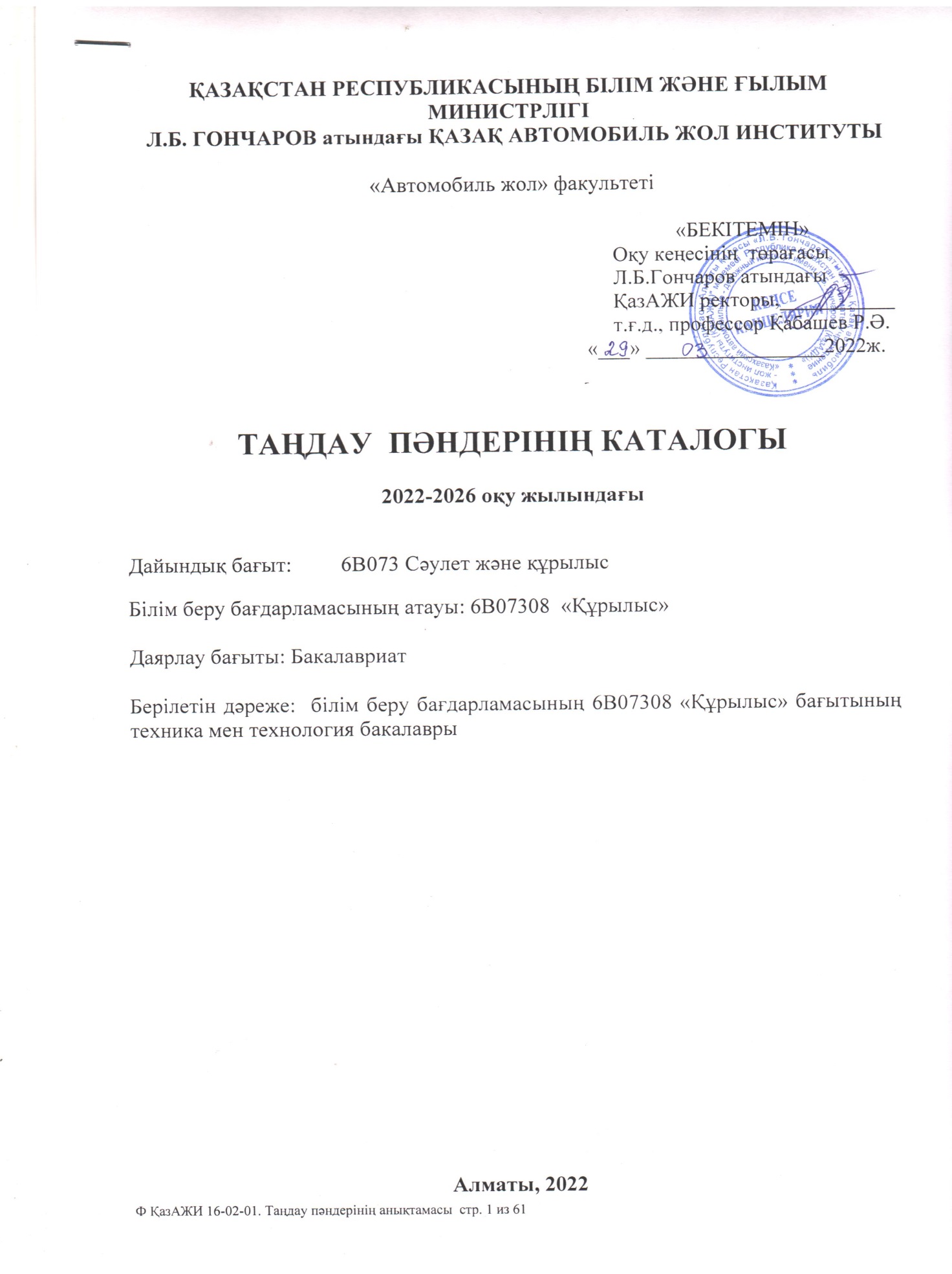 Тандау пәндерінің тізімі6В07308- ҚұрылысЕскерту : Элективті пәндер функциясының қысқаша сипаттамасы қосымшада келтірілген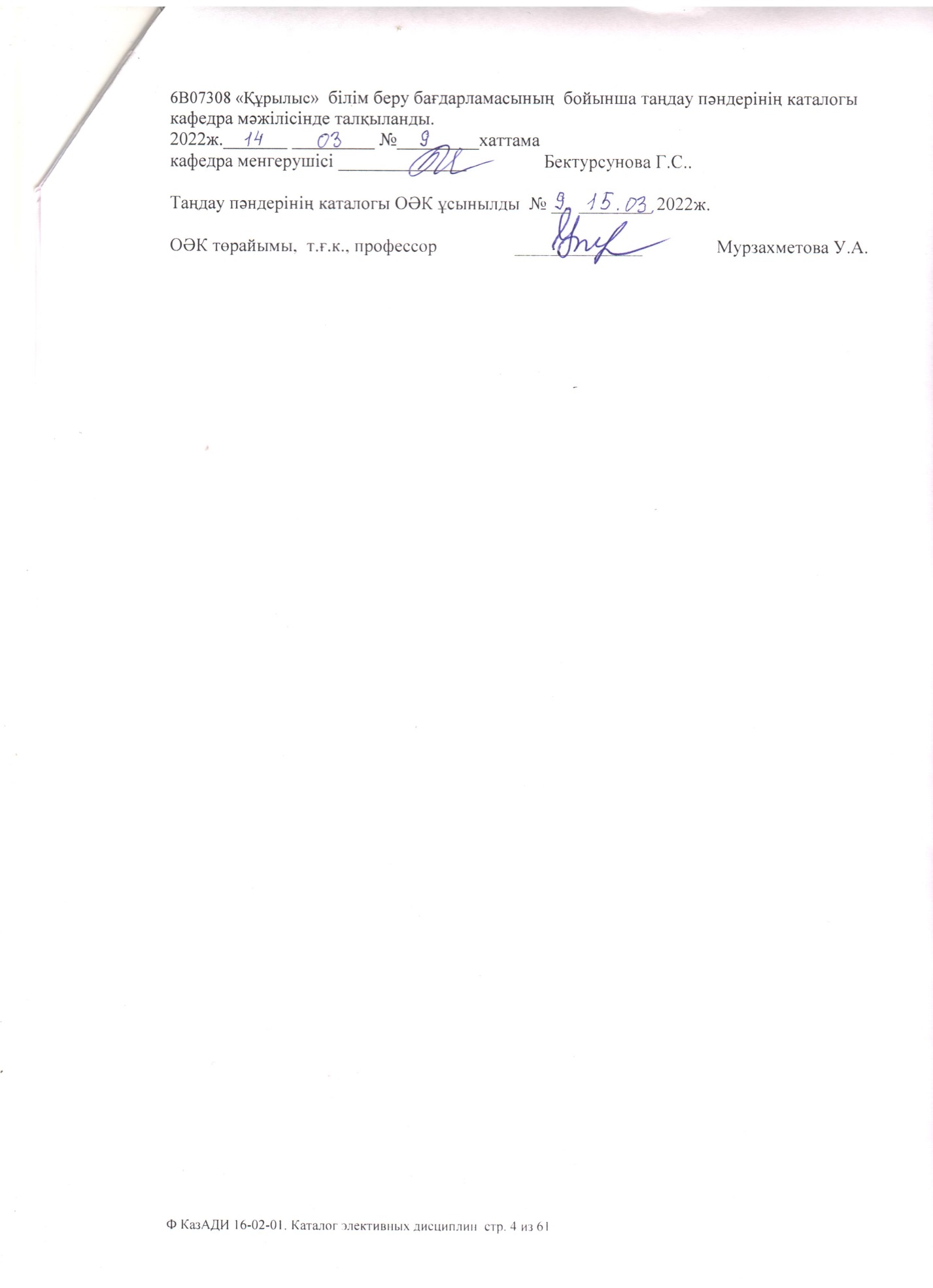 6В07308 –«Құрылыс» білім беру бағдарламасының  элективті пәндерінің қысқаша сипаттамасыҚосымша  1Қосымша  2Қосымша  3Қосымша  4Қосымша  5Қосымша  6Қосымша  7Қосымша  8Қосымша  9Приложение 10Қосымша  11Қосымша  12Қосымша  13Қосымша  14Қосымша  15Қосымша  16Қосымша  17Қосымша  18Қосымша  19Қосымша  20Қосымша  21Қосымша  22Қосымша  23Қосымша  24Қосымша  25Қосымша  26Қосымша  27Қосымша  28Қосымша  29Қосымша  30Қосымша  31Қосымша  32Қосымша  33Қосымша  34Қосымша  35Қосымша  36Қосымша  37Қосымша  38Қосымша  39Қосымша  40Қосымша  41Қосымша  42Қосымша  43Қосымша  44Қосымша  45Қосымша  46Қосымша  47Қосымша  48Қосымша  49Қосымша  50Қосымша  51Қосымша  52Қосымша  53Қосымша  54Қосымша  55Қосымша  56№Пәндер атауы ЦиклҰсынылған семестр Ескерту№Пәндер атауы ЦиклҰсынылған семестр Ескерту1Экология және тіршілік қауіпсіздігіЖББПТ4Қосымша № 1, б. 4  2Экология және тұрақты дамуЖББПТ4Қосымша № 2, б. 5 3ХимияНПТК2Қосымша № 3, б. 6   4Құрылыс материалдарының химиясыНПТК2Қосымша № 4, б. 7   5Инженерлік графикаБП(ТК)1Қосымша № 5, б. 8   6Сәулет және құрылыс құрастырылымдарыБП(ТК)1Қосымша № 6, б. 9 73D модельдеу жүйелеріБП(ТК)3Қосымша № 7, б. 10   8AutoCAD Жүйесі  БП(ТК)3Қосымша № 8, б. 11   9Инженерлік механикаБП(ТК)4Қосымша № 9, б. 12   10Теориялық механикаБП(ТК)4Қосымша № 8, б. 13   11Гидравлика, гидрология и гидрометрияБП(ТК)3Қосымша № 10, б. 14   12Сұйық және газ механикасыБП(ТК)3Қосымша № 11, б. 15   13Құрылыс құрастырылымдары ІБП(ТК)4Қосымша № 13, б. 16   14Темір бетон құрастырылымдарыБП(ТК)4Қосымша № 14, б. 17   15Геотехника 1НПТК4Қосымша № 15, б. 1816Инженерлік геологияБП(ТК)4Қосымша № 16, б. 19   17Құрылыс машиналары мен жабдықтарыБП(ТК)4Қосымша № 17, б. 20   18Көтергіш-көлік машиналарыБП(ТК)4Қосымша № 18, б. 21  19Геотехника 2НПТК5Қосымша № 19, б. 22   20Топырақтар механикасы, негіздер және іргетастарНПТК5Қосымша № 20, б. 23  21Құрылыс механикасыНПТК5Қосымша № 21, б. 24  22Стандартизация  БП(ТК)5Қосымша № 22, б. 25   23Құрылыстағы экономика және менеджментБП(ТК)6Қосымша № 23, б. 26   24Құрылыс ұйымдарының менеджментіБП(ТК)6Қосымша № 24, б. 27   25Архитектура1БП(ТК)4Қосымша № 25, б. 28   26Сәулет-ландшафтық жобалауБП(ТК)4Қосымша № 26, б.  29 27Инженерлік жүйелерБП(ТК)5Қосымша № 27, б. 30   28Ғимараттар мен құрылыстардың инженерлік жүйелеріБП(ТК)5Қосымша № 28, б. 31  29Құрылыс құрастырылымдары ІІБП(ТК)5Қосымша № 29, б. 32   30Металл құрастырылымдарыБП (ТК)5Қосымша № 30, б. 33   31Құрылыс өндірісінің технологиясы IБП(ТК)5Қосымша № 31, б. 34  32Құрылыс материалдарын тексеруБП(ТК)5Қосымша № 32, б. 35 33Жылумен жабдықтау және желдетуНПТК6Қосымша № 33, б. 36   34Сумен жабдықтау және су бұруНПТК6Қосымша № 34, б. 37    35Металл құрылымдарын дайындау және монтаждауБП(ТК)6Қосымша № 35, б. 38   36Металлтану және дәнекерлеу   БП(ТК)6Қосымша № 36, б. 39   37Құрылыс өндірісінің технологиясы IIБП(ТК)6Қосымша № 37, б. 4038Құрылыстардың жер үсті бөлігін салуБП(ТК)6Қосымша № 38, б. 41   39Азаматтық ғимараттарды энергия тиімді жобалау және салуНПТК7Қосымша № 39, б. 42   40Көлік құрылысының экономикасыНПТК7Қосымша № 40, б. 43 41Архитектура 2БП(ТК)5Қосымша № 41, б. 44 42Құрылыс жарық техникасыБП(ТК)5Қосымша № 42, б. 45   43Ғимараттарды қайта құру технологиясыБП(ТК)6Қосымша № 43, б. 46   44Жөндеу жұмыстарының технологиясыБП(ТК)6Қосымша № 44, б. 47   45Құрылыстағы BIM технологияларБП(ТК)7Қосымша № 45, б. 48  46Замануи компьютерлік графикаБП(ТК)7Қосымша №46 б.49 47Сметалық ісБП(ТК)6Қосымша № 47, б. 50   48Жобалардың техникалық-экономикалық негіздемесіБП(ТК)6Қосымша № 48, б. 51   49Құрылыс өндірісінің технологиясы IIIБП(ТК)7Қосымша № 49, б. 52   50Арнайы құрылыстарБП(ТК)7Қосымша № 50, б. 53  51Ғимараттар мен құрылыстарды зерттеу және сынау  БП(ТК)7Қосымша № 51, б. 54  52Ғимараттар мен құрылыстарды қайта жаңарту   БП(ТК)7Қосымша № 52, б. 55  53Құрылыстарды сынауБП(ТК)7Қосымша № 53, б. 56   54Ғимараттардың сейсмикалық тұрақтылығыБП(ТК)7Қосымша № 54, б. 57   55Ғимараттарды, құрылыстарды салу технологиясыБП(ТК)7Қосымша № 55, б. 58   56Жаңа технология құрылысБП(ТК)7Қосымша № 56, б. 59   1Пәннің атауыЭкология және тіршілік қауіпсіздігі1Пәннің кодыOSOBJ11(2)022Кредиттер саны ECTS53КафедраИК,ОДиИС4Курс, семестр2,45Пререквизиты(деректеме)Химия, Инженерлік геодезия  6Постреквизиты(Кейінгі деректеме)Өндірістік практика7Зерттеу мақсатыБұл пәнді оқу мақсаты болашақ мамандарды теориялық білім мен практикалық дағдыларды оқыту болып табылады.:- Өмір тіршілігінің қауіпсіз және зиянсыз жағдайларын жасау;- шаруашылық жүргізу объектілері мен техникалық жүйелердің жұмыс істеу тұрақтылығын ескере отырып, оларды пайдалану қауіпсіздігі бойынша қазіргі заманғы талаптарға сәйкес жаңа техника мен технологиялық процестерді жобалау;- авариялардың, апаттардың, дүлей зілзалалардың ықтимал салдарларынан халықты және шаруашылық объектілерінің өндірістік персоналын қорғау бойынша Төтенше жағдайлар кезінде сауатты шешімдерді болжау және қабылдау және қазіргі заманғы зақымдау құралдарын қолдану, сондай-ақ осы зардаптарды жою.8Пәннің қысқаша мазмұныҚазіргі экономикалық және саяси проблемаларды шешудегі экологияның орны мен рөлі, сондай-ақ топтарға бөлінетін міндеттер: Халықты авариялардың, апаттардың, дүлей зілзалалардың салдарларынан және қазіргі заманғы зақымдау құралдарын қолданудан қорғауды ұйымдастыру және қамтамасыз ету; зақымдану ошақтарында және Апатты су басу аймақтарында құтқару және басқа да шұғыл жұмыстарды (СиДНР), сондай-ақ апаттар салдарын жою жөніндегі басқа да іс-шараларды ұйымдастыру және жүргізу.9Күтілетін нәтижелерОсы пәнді оқу нәтижесінде студенттер:білуге:- өмір сүру ортасындағы адамның тіршілік әрекеті қауіпсіздігінің теориялық негіздері;тіршілік қауіпсіздігінің құқықтық және нормативтік-техникалық негіздері;- жарақаттайтын, зиянды және зақымдаушы факторлардың адамға анатомиялық-физиологиялық салдары;- ТЖ шаруашылық субъектілерінің жұмыс істеу тұрақтылығын арттыру жолдары мен тәсілдері;- төтенше жағдайларды болжау және олардың салдарын жою әдістері.білу:- өндірістік қызметтің қауіпсіздігі мен экологиялығын арттыру бойынша іс-шараларды әзірлеу;- шаруашылық объектілерінің өндірістік қызметінің тұрақтылығын арттыру бойынша іс-шараларды жоспарлау және жүзеге асыру;- төтенше жағдайларда өндірістік персонал мен халықты қорғау жөніндегі іс-шараларды жоспарлау;- ТЖ салдарын жою кезінде құтқару және басқа да шұғыл жұмыстарды жүргізуге қатысу.- ТЖ туындаған кезде жағдайды болжау, Дағдылар дәрежесін анықтау- Өмір тіршілігінің қауіпсіздігін қамтамасыз ету туралы негізгі мәліметтерді алуТөтенше жағдайлар кезінде адамдарды қорғаудың негізгі принциптері, тіршілік әрекетінің қауіпсіздігін қамтамасыз етудің ұйымдастырушылық негіздері, тұрақтылықты және жоюға дайындықты арттыру тәсілдері мен тәсілдері саласында құзыретті болу2Пәннің атауыЭкология және тұрақты даму1Пәннің кодыEUR 11(2)022Кредиттер саны ECTS43КафедраИК,ОДиИС4Курс, семестр2,45Пререквизиты(деректеме)Химия, Инженерлік геодезия  6Постреквизиты(Кейінгі деректеме)Өндірістік практика7Зерттеу мақсатыКурстың негізгі мақсаты барлық биологиялық емес мамандықтағы студенттердің санасын экологияландыру және қоршаған ортаға жауапкершілік сезімін тәрбиелеу болып табылады. БиоСфера компоненттерінің өзара әрекеттесуінің негізгі заңдылықтарын және адамның шаруашылық қызметінің араласуының салдарын, әсіресе табиғат пайдалануды интенсификациялау жағдайында, жалпы қоғам мен биосфераның өзара қарым-қатынасы жазықтығында практикалық міндеттерді шешу үшін қажет.8Пәннің қысқаша мазмұнықазіргі экономикалық және саяси мәселелерді шешудегі экологияның орны мен рөлі; организм және орта; Жер бетіндегі және су экожүйелерінің типтері; аутэкология; демэкология; синэкология; экожүйелердің функциялары: энергетикалық алмасу және заттардың айналымы, экожүйелердің тұтастығы мен тұрақтылығы, экологиялық сукцессия; биоценоз, биогеоценоз, экожүйе туралы түсінік; биосфера және ноосфера туралы ілім; Табиғи ресурстар және табиғатты ұтымды пайдалану; Табиғатты қорғау және қазіргі заманғы экологиялық мәселелер.9Күтілетін нәтижелерСтуденттің құзыреттілігін қалыптастыру деңгейлерінің сипаттамасы. Білуі керек: тірі организмдердің тіршілік ету ортасының факторларымен өзара әрекеттесуінің жалпы заңдылықтарын; кеңістікте және уақытта тірі организмдердің таралу заңдылықтарын;ағзалар санының, тірі жүйелер мен заттардың айналымы арқылы энергия ағынының өзгеруін және реттелуін.Қоршаған ортаға антропогендік әсермен байланысты экологиялық процестердің ағуын талдауды;- олардың себептері мен жою жолдарын анықтауды.Дағды: экологиялық жүйелер мен жалпы биосфераның қызмет етуін; табиғатты тиімді пайдалану принциптерін білу.Құзыреттіліктер: ой-өрісі кең және ойлау мәдениетімен жоғары білімді тұлғаны қалыптастыруға ықпал ететін жаратылыстану (әлеуметтік, гуманитарлық, экономикалық) пәндері саласында базалық білімді меңгеру; күнделікті кәсіби қызмет үшін қажетті жаңа білім алу және магистратурада білім алуды жалғастыру дағдыларын меңгеру; Қазақстанның құқықтық жүйесі мен заңнамасының негіздерін білу; белгісіздік және қауіп жағдайында экономикалық және ұйымдастырушылық сипаттағы шешімдер қабылдау дағдыларын меңгеру.3Пәннің атауыХимия1Пәннің кодыHim 12(2)062Кредиттер саны ECTS33КафедраИК,ОДиИС4Курс, семестр1.25Пререквизиты(деректеме)Математика,Физика 6Постреквизиты(Кейінгі деректеме)Құрылыс материалдары, Метал тану және дәнекерлеу7Зерттеу мақсатыКурстың мақсаты қазіргі заманғы инженерге химиялық білімнің кең көлемі қажет, сонымен бірге химиялық білімнің негізгі теориялық базасы "Химия"курсын беруі тиіс.8Пәннің қысқаша мазмұны"Химия" барлық химиялық пәндердің негізінде жатқан заңдарды, теориялық ережелер мен қорытындыларды қарастырады, Д. И. Менделеевтің периодтық заңына және Заттың құрылысы туралы заманауи ұғымдарға негізделген химиялық элементтердің қасиеттері мен өзара қарым-қатынасын зерттейді. Химия барлық химиялық пәндердің негізінде жатқан заңдарды, теориялық ережелер мен қорытындыларды қарастырады, Д. И. Менделеевтің периодтық заңына және Заттың құрылысы туралы заманауи ұғымдарға негізделген химиялық элементтердің қасиеттері мен өзара қарым-қатынасын зерттейді9Күтілетін нәтижелерПәнді оқу нәтижесінде студенттер білуі керек:-химияның негізгі стехиометриялық заңдарын;-периодтық кестенің құрылымы мен атомның ішінде электрондардың таратылуы арасындағы өзара байланысты;-химиялық байланыстың табиғаты туралы теорияның негізгі ережелерін; - электролиттер мен электролиттер емес ерітінділерінің қасиеттерін; - "тотығу", "тотығу", "тотығу-тотықсыздану реакциясы" терминдерінің мағынасын; - электрохимияның негізгі процестерінің ұғымдары мен мәнін.Істей алу керек: есептерді шешу кезінде химияның негізгі стехиометриялық заңдарын қолдану, заттардың массасына, атомдардың, иондардың, молекулалардың санына аудару; химиялық теңдеулер бойынша өнімнің шығуын есептеу; Периодтық заңды, кез келген элементтің электронды формуласын қолдана отырып, мерзімді жүйедегі жағдайын ескере отырып жазу; ко-валентті байланыстың табиғатын түсіндіру; тотығу-қалпына келтіру реакцияларын теңестіру; реакцияның жүру бағытын анықтау; Ле-Шателье принципін қолдана отырып, химиялық тепе-теңдіктің ығысу бағытын анықтау; д. и. периодтық Элементтердің – металдар мен металл емес және олардың қосылыстарының физикалық және химиялық қасиеттерін болжау.Дағдылар: Құрылыста қолданылатын техникалық материалдардың сапасы мен сенімділігі мәселелерін шешу құзыреттілігі: заманауи техникамен жұмыс істеу дағдысын меңгеру, кәсіби қызмет саласында ақпараттық технологияларды қолдана білу4Пәннің атауыҚұрылыс материалдарының химиясы1Пәннің кодыHim SM12(2)062Кредиттер саны ECTS33КафедраИК,ОДиИС4Курс, семестр1.25Пререквизиты(деректеме)Химия, Физика6Постреквизиты(Кейінгі деректеме)Мамандандырудың оқу жұмыс жоспарларында қарастырылған "Құрылыс" мамандығының бейіндік пәндері.7Зерттеу мақсаты"Құрылыс материалдары химиясы" пәнінің мақсаты-кәсіпорындар, ғимараттар мен құрылыстар құрылысының сметалық құнын түсіну және есептеу үшін қажетті теориялық білімдер мен практикалық дағдыларды алу, құрылыс өнімдеріне арналған сметалық есептеулер мен шарттық бағаларды құру, жаңа құрылыс құны, қолданыстағы кәсіпорындарды, ғимараттар мен құрылыстарды қайта құру, кеңейту және техникалық қайта жарақтандыру.8Пәннің қысқаша мазмұны"Құрылыс материалдарының химиясы" кәсіпорындар, ғимараттар мен құрылыстар құрылысының сметалық құнын түсіну және есептеу, сметалық есептеулер жасау үшін қажетті теориялық білім мен практикалық дағдыларды алу болып табылады.9Күтілетін нәтижелер"Құрылыс материалдарының химиясы" пәнін оқу нәтижесінде студенттер құрылыс-монтаж жұмыстарының түрлерін;құрылыс материалдарының технологиясын; тұрғын, азаматтық және Өнеркәсіптік ғимараттар мен құрылыстардың құрылысын ұйымдастыруды; - қазіргі заманғы Құрылыста қолданылатын Құрылыс материалдарының, конструкциялар мен жабдықтардың қасиеттері мен сипаттамаларын;;- жобаланатын, реконструкцияланатын ғимараттар мен құрылыстардың құрылыс материалдарының химиясын анықтауды; Дағдылар: Құрылыста қолданылатын техникалық материалдардың сапасы мен сенімділігі мәселелерін шешу құзыреттілігі: қойылған міндеттерді шешу әдістерін таңдау бойынша өз позициясын дәлелдеуді және білдіруді білу5Пәннің атауыИнженерлік графика1Пәннің кодыIG I 12(2)012Кредиттер саны ECTS43КафедраҚТ,ЖББж/еАЖ4Курс, семестр1,15Пререквизиты(деректеме)Сызу, Геометрия6Постреквизиты(Кейінгі деректеме)Инженерлік механика, Инженерлік геодезия.7Зерттеу мақсатыКонструкторлық құжаттарды рәсімдеу, құрылыс сызбаларын құру. - AutoCad бағдарламалық кешенін пайдалана отырып, студенттердің танымдық және шығармашылық қызметін белсендіру, графикалық құжаттарды өңдеу үшін компьютерлік графика негіздерін үйренуге мүмкіндік береді.8Пәннің қысқаша мазмұныКонструкторлық құжаттарды рәсімдеу, құрылыс сызбаларын құру."сәулет және құрылыс өндірісі" кафедрасының докторанттары н. а. Сақтағанова, р. о. Қаршығаев, а. Уткельбаева, ұ. Сарабекова, с. Жарылғапов Самара мемлекеттік сәулет және құрылыс университетінде ғылыми тағылымдамадан өтуде.9Күтілетін нәтижелерПәнді оқып, студент:Білу: ЭЕМ қолдану арқылы жаңа ақпараттық технологиялар;  - конструкторлық қызметті автоматтандыру;- "адам – ЭЕМ" режимінде жұмыс істеу процесін қамтамасыз ететін интерактивті құралдар»; - компьютерлік графика әдістері, жаңа құрастыру құралы және оқыту құралдары- ЭЕМ, есептеу жүйелері мен тораптарын, олардың компоненттерін пайдалану;-ғылыми-зерттеу, жобалау-конструкторлық, өндірістік-технологиялық және ұйымдастыру-басқару қызметінде информатика және БТ, компьютерлік технологиялардың заманауи әдістерін қолдану;; -өзінің кәсіби қызметінде әр түрлі міндеттерді шешу үшін заманауи ақпараттық технологиялар мен құрал-сайман құралдарын қолдану; -заманауи жүйелік бағдарламалық құралдарды, желілік технологияларды білікті қолдану. Дағдылар:- конструкторлық құжаттарды құрастыру үшін компьютерлік графиканың әртүрлі сызбалық бағдарламаларымен;- техникалық жобаларды құру үшін сызбаларды орындау техникасыменқұзыретті болуы тиіс: - ұзақ мерзімді және қысқа мерзімді жоспарлау кезінде әр түрлі талаптар (құны, сапасы, қауіпсіздігі және орындау мерзімдері) арасында ымыраға келу дағдыларын меңгеру және жол құрылысын салу, пайдалану, жөндеу және жаңғырту саласында оңтайлы шешімдер қабылдауға қабілетті (көлік түрлері бойынша))6Пәннің атауыСәулет және құрылыс құрастырылымдары1Пәннің кодыFil 11022Кредиттер саны ECTS43КафедраҚҚжҚМӨ4Курс, семестр1,15Пререквизиты(деректеме)"Инженерлік графика", " Физика»,6Постреквизиты(Кейінгі деректеме)"Сәулет 1"; "Құрылыс конструкциялары", "Құрылыс материалдары".7Зерттеу мақсаты"Сәулет және құрылыс конструкциялары" курсының мақсаты болашақ мамандарды сәулеттік дайындау болып табылады. Курста архитектураның функционалды - технологиялық және эстетикалық мәселелері, оның әр түрлі мақсаттағы ғимараттар мен құрылыстарды жобалау және тұрғызу саласындағы шығармашылық еңбектің кешенді көрінісіндегі тұтастығы баяндалады.8Пәннің қысқаша мазмұныКурста архитектураның функционалды - технологиялық және эстетикалық мәселелері, оның әр түрлі мақсаттағы ғимараттар мен құрылыстарды жобалау және тұрғызу саласындағы шығармашылық еңбектің кешенді көрінісіндегі тұтастығы баяндалады.9Күтілетін нәтижелерПәнді оқу нәтижесінде студент:ғимараттар мен имараттардың негізгі конструктивтік шешімдері; ғимараттар мен имараттарды жобалауға арналған құрылыс нормалары мен ережелері (ҚНжЕ);сәулет-құрылыс сызбаларын орындау.қазіргі заманғы құрылыс ғимараттары мен құрылыстарының сәулеттік-құрылыстық және құрастыру шешімдерін құру;- жобаланатын ғимарат пен оның инженерлік жүйелерінің неғұрлым үнемді конструктивтік шешімін таңдау;- су құбыры мен канализацияның инженерлік желілерін есептеу және қажетті жабдықтарды таңдау;- сумен жабдықтау және кәріз жүйелерін жобалауда және қайта жаңартуда озық жетістіктер мен жаңа технологияларды пайдалану;- берілген пайдалану жағдайларында жұмыс істейтін конструкцияларға арналған тиісті материалдарды таңдау және стандартты әдістемелер бойынша құрылыс материалдарын сынау;дағдылар:* өнеркәсіптік, қоғамдық және тұрғын үй ғимараттары мен кешендерінің архитектурасы мен конструктивтік шешімдерінің даму үрдістері туралы; сәулеттік жобалаудың физикалық-техникалық негіздері туралы; жобалау, құрылыс туралы. Азаматтық және Өнеркәсіптік ғимараттар мен құрылыстарды реконструкциялау және пайдалану;құзыретті болуы тиіс: кәсіби салада білім мен түсініктерді көрсетуге, жинақталған тәжірибені сыни тұрғыдан ойлауға, қажет болған жағдайда өзінің кәсіби қызметінің бейінін өзгертуге, өзінің болашақ мамандығының әлеуметтік маңыздылығын түсінуге, кәсіби қызметті орындауға Жоғары уәждемеге ие болуға7Пәннің атауы3D модельдеу жүйелері1Пәннің кодыS3DM 22(2)042Кредиттер саны ECTS33КафедраҚТ,ЖББж/еАЖ4Курс, семестр2,35Пререквизиты(деректеме)Жоғары математика, инженерлік графика. 6Постреквизиты(Кейінгі деректеме)Сәулет 1,27Зерттеу мақсатыКурстың мақсаты инженерлік графика принциптерін, сызбалық-графикалық жұмыстарды автоматтандырылған жобалау құралдарын оқып үйрену.8Пәннің қысқаша мазмұныБұл пән соңғы өнімді 3D үлгілеу арқылы құрылыстың бастапқы кезеңінде қарауға мүмкіндік береді. Арнайы бағдарламалардың арқасында уақыт пен құралдардың аз шығынымен нақты уақытта конструкция моделін қайта құруға болады. Компьютерлік визуализацияны пайдалану тек үлкен жобалар үшін ғана емес, сонымен қатар шағын тұрғын үй объектілерін жобалау үшін де жарамды9Күтілетін нәтижелерПәнді оқу нәтижесінде студентбілу: бейнені құрудың жалпы принциптерін; бейнені құрудың негізгі алгоритмдік құрылымын; істей алу керек: Әртүрлі күрделіліктегі бейнелерді жүзеге асыру; графикалық және мультимедиялық жүйелерді әзірлеудің негізін қалаушы принциптерін қолданудағдылар:- техникалық сызбаларды құрудың теориялық негіздерін меңгеру, - ортогональды проекциялауға негізделген кеңістіктің графикалық үлгілерін алу тәсілдерін меңгеру, - кеңістіктік қатынастармен байланысты есептерді шеше білу. -құзыретті болу: жобалауда ақпараттық компьютерлік технологияларды (АКТ), анықтамалық-нормативтік әдебиетті (БНАЖ, ҚНжЕ, МЕМСТ және т. б.) игеру.)8Пәннің атауыAutoCAD жүйесі1Пәннің кодыSAC 22(2)042Кредиттер саны ECTS33КафедраҚТ,ЖББж/еАЖ4Курс, семестр2,35Пререквизиты(деректеме)Жоғары математика6Постреквизиты(Кейінгі деректеме)Инженерлік механика, Сәулет 1,27Зерттеу мақсатыКурстың мақсаты: конструкторлық құжаттарды рәсімдеу, құрылыс сызбаларын құру.- AutoCad бағдарламалық кешенін пайдалана отырып, студенттердің танымдық және шығармашылық қызметін белсендіру, графикалық құжаттарды өңдеу үшін компьютерлік графика негіздерін үйренуге мүмкіндік береді.8Пәннің қысқаша мазмұныПән құрылыс сызбаларын құруды оқытады.- AutoCad бағдарламалық кешенін пайдалана отырып, студенттердің танымдық және шығармашылық қызметін белсендіру, графикалық құжаттарды өңдеу үшін компьютерлік графика негіздерін үйренуге мүмкіндік береді.9Күтілетін нәтижелерПәнді оқып, студент:Білу: ЭЕМ қолдану арқылы жаңа ақпараттық технологиялар;  - конструкторлық қызметті автоматтандыру;- "адам – ЭЕМ" режимінде жұмыс істеу процесін қамтамасыз ететін интерактивті құралдар»; - компьютерлік графика әдістері, жаңа құрастыру құралы және оқыту құралдары- ЭЕМ, есептеу жүйелері мен тораптарын, олардың компоненттерін пайдалану;-ғылыми-зерттеу, жобалау-конструкторлық, өндірістік-технологиялық және ұйымдастыру-басқару қызметінде информатика және БТ, компьютерлік технологиялардың заманауи әдістерін қолдану;; -өзінің кәсіби қызметінде әр түрлі міндеттерді шешу үшін заманауи ақпараттық технологиялар мен құрал-сайман құралдарын қолдану; -заманауи жүйелік бағдарламалық құралдарды, желілік технологияларды білікті қолдану. Дағдылар:- конструкторлық құжаттарды құрастыру үшін компьютерлік графиканың әртүрлі сызбалық бағдарламаларымен;- техникалық жобаларды құру үшін сызбаларды орындау техникасыменқұзыретті болуы тиіс: - ұзақ мерзімді және қысқа мерзімді жоспарлау кезінде әр түрлі талаптар (құны, сапасы, қауіпсіздігі және орындау мерзімдері) арасында ымыраға келу дағдыларын меңгеру және жол құрылысын салу, пайдалану, жөндеу және жаңғырту саласында оңтайлы шешімдер қабылдауға қабілетті (көлік түрлері бойынша))9Пәннің атауыИнженерлік механика1Пәннің кодыIM 22(2)052Кредиттер саны ECTS53КафедраКТжТҰ4Курс, семестр2,45Пререквизиты(деректеме)Жоғары математика; Физика, инженерлік графика6Постреквизиты(Кейінгі деректеме)Құрылыс конструкциялары 2, Құрылыс өндірісінің технологиясы 2,3. 7Зерттеу мақсаты"Инженерлік механика" пәнінің мақсаты-құрылыстарды есептеу теориясы бойынша теориялық білімді және есептеу әдістерін меңгерудің практикалық дағдыларын алу болып табылады.8Пәннің қысқаша мазмұны"Инженерлік механика " - құрылыстарды есептеу теориясы бойынша теориялық білімді және есептеу әдістерін меңгерудің практикалық дағдыларын алу болып табылады.9Күтілетін нәтижелер"Инженерлік механика" пәнін оқу нәтижесінде студентбілуге тиіс: статикалық анықталатын құрылымдарды есептеу әдістерін; статикалық Анықталмайтын құрылымдарды есептеу әдістерін..білуі керек: құрастыруды есептеу схемалары;* құрылымдарды есептеудің негізгі әдістерін қолдану* дағдылар:* - ұзақ мерзімді және қысқа мерзімді жоспарлау кезінде әр түрлі талаптар (құны, сапасы, қауіпсіздігі және орындау мерзімдері) арасында ымыраға келу дағдыларын меңгеру және жол құрылысын салу, пайдалану, жөндеу және жаңғырту саласында оңтайлы шешімдер қабылдауға қабілетті (көлік түрлері бойынша)) құзыретті болуы керек: математиканың, физиканың, инженерлік графиканың негізгі бөлімдерін білу; Кәсіби пәндерді оқыту үшін қажетті базалық білімі болуы керек.- заманауи техникамен жұмыс істеу дағдысын меңгеру, кәсіби қызмет саласында ақпараттық технологияларды қолдана білу;- Стандартты және стандартты емес жағдайларда шешім қабылдау және олар үшін жауапкершілік көтеру.- Кәсіби қызметте ақпараттық-коммуникациялық технологияларды қолдану.10Пәннің атауыТеориялық механика1Пәннің кодыTM 22(2)052Кредиттер саны ECTS53КафедраКТжТҰ4Курс, семестр2,45Пререквизиты(деректеме)Жоғары математика, Физика, Ақпараттық-коммуникациялық технологиялар (ағылшын тілінде)6Постреквизиты(Кейінгі деректеме)Инженерлік механика 2, Құрылыс механикасы7Зерттеу мақсатыПәннің мақсаты: теориялық механика бойынша теориялық білім беру механиканың аксиомалары мен негізгі ұғымдарын беру, қатты денеге әсер ететін күш жүйелерімен операциялар жасау.8Пәннің қысқаша мазмұны"Теориялық механика" курсы Теориялық механика бойынша теориялық білімді қамтиды механиканың негізгі түсініктері мен аксиомаларын беру, қатты денеге әрекет ететін күш жүйелерімен операциялар, күш жүйесінің эквиваленттілік шарттары, күштердің еркін жүйесінің тепе-теңдігі, осы жағдайлардың жеке жағдайлары.9Күтілетін нәтижелерСтуденттің құзыреттілігін қалыптастыру деңгейлерінің сипаттамасы. білуге:- механиканың негізгі ұғымдары мен аксиомалары, қатты денеге әсер ететін күш жүйелерімен операциялар;- күштер жүйесі баламалығының шарттары, күштердің еркін жүйесінің тепе-теңдігі, осы жағдайлардың жеке жағдайлары;- біріктірілген қатты денелердің тыныштық жүйесіндегі байланыс реакцияларын табу әдістері, олардың ауырлық орталықтарын табу тәсілдері. білу: - есептеу сұлбаларын құру;* құрылымдарды есептеудің негізгі әдістерін қолдану.Меңгеру дағдылары:- байланыс реакцияларын табу әдістері, денелердің ауырлық орталықтарын табу тәсілдері; - үйкеліс заңдарын қолдану, тепе-теңдік теңдеулерін құру және шешу, денелердің қозғалысы, көп массалық жүйенің кинематикалық энергиясын анықтау, күш жұмысы.құзыретті болу: - ақпаратты жалпылауға, талдауға, қабылдауға, мақсатқа қоюға және оған қол жеткізу жолдарын таңдауға қабілетті болу; жолдарды пайдалану және жөндеу саласындағы (көлік түрлері бойынша) мәселелерді шешу және дәлелдерді тұжырымдай алады, Әлеуметтік, этикалық және ғылыми пайымдауларды ескере отырып, пікірлерді қалыптастыру үшін ақпаратты жинау мен интерпретациялауды жүзеге асыра алады.11Пәннің атауыГидравлика, гидрология, гидрометрия1Пәннің кодыGGG 22(2)032Кредиттер саны ECTS53КафедраҚҚжҚМӨ4Курс, семестр2,35Пререквизиты(деректеме)Жоғары математика, Ақпараттық-коммуникациялық технологиялар (ағылшын тілінде), инженерлік геодезия.6Постреквизиты(Кейінгі деректеме)Құрылыс машиналары және жабдықтары7Зерттеу мақсатыОсы пәндер бойынша мамандарды даярлау курсының мақсаты сұйықтықтың қозғалыс заңдарымен, сұйықтықтың қозғалыс формаларымен және олардың физикалық мәнімен, су өткізу құрылыстарының көлемін есептеуге және ағындарды және су ағындарымен қиылыстарындағы арналық процестерді реттеуге сұйықтықтың қозғалыс заңдылықтарымен таныстыру болып табылады.8Пәннің қысқаша мазмұныосы пәндер бойынша мамандарды даярлау сұйықтықтың қозғалыс заңдарымен, сұйықтықтың қозғалыс формаларымен және олардың физикалық мәнімен танысудан тұрады.9Күтілетін нәтижелерПәнді оқу нәтижесінде студентбілуге:-- сұйықтықтың қозғалыс заңдары; құбылыстардың физикалық мәні, сұйықтықтың қозғалыс формалары және олар сипатталатын теңдеулер, ағындардың арналармен және құрылыстармен өзара әрекеттесуін зерттеу әдістері, сондай-ақ кесу және автомобиль жолдары.білу: сұйықтықтың біркелкі, біркелкі емес және белгіленбеген қозғалысының гидравликалық есебін жүргізу, бьефтердің жанасуын және ағын энергиясын сөндіруді есептеу, су өткізу құрылыстарының, гидрографтардың және судың максималды шығынының, су асты арналарында, жол құбырларының төменгі бьефтерінде арналық деформациялардың есебін жүргізу, сұйықтықтың біркелкі және біркелкі емес қозғалысының гидравликалық есебін орындай білу.дағдылар:- - инженерлік есептерді есептеудің әртүрлі тәсілдері мен әдістерін қолданудағы практикалық дағдылар. құзыретті болуы тиіс: өлшеу эксперименттерін жүргізе білу және өлшеу нәтижелерін бағалау12Пәннің атауыСұйық және газ механикасы1Пәннің кодыMJG 22 (2)032Кредиттер саны ECTS53КафедраКТжТҰ4Курс, семестр2,35Пререквизиты(деректеме)Жоғары математика, Химия6Постреквизиты(Кейінгі деректеме)Инженерлік механика7Зерттеу мақсатыПәннің мақсаты-сұйық және газ механикасы саласындағы жалпы білім мен біліктерді қалыптастыру.8Пәннің қысқаша мазмұны"Сұйық және газ механикасы" курсы сұйықтықтың қозғалыс заңдарымен танысу, сұйықтық ағысының қолданбалы сұрақтары, Сұйықтықтар мен газдардың негізгі физикалық қасиеттері кіреді.9Күтілетін нәтижелерСтуденттің құзыреттілігін қалыптастыру деңгейлерінің сипаттамасы. білуге:- Сұйықтықтар мен газдардың негізгі физикалық қасиеттері;- сұйықтықтың статика, кинематика және динамика заңдары;- сұйықтық ағымының қолданбалы сұрақтары.білу:- сұйық және газдардың статикасы, кинематикасы мен динамикасының негізгі заңдарын қолдану;- сұйықтық ағысының режимдерін және әдістерін ажыратудағдылар:- сұйықтық қозғалысы бойынша есептерді шешу және сұйықтық ағымының негізгі мәселелерін меңгеру.құзыретті болу:  -қазіргі заманғы әдістер мен тәсілдерді қолдана отырып, жасанды құрылыстардың, жолдардың жағдайы мен динамикасына техникалық-экономикалық талдау жүргізу әдістерін меңгеру, нәтижелерді практикада қолдануға қабілетті13Пәннің атауыҚұрылыс конструкциялары 11Пәннің кодыSK I 22(2)072Кредиттер саны ECTS43КафедраТС и ПСМ4Курс, семестр2,45Пререквизиты(деректеме)Сәулет және құрылыс құрастырылымдары6Постреквизиты(Кейінгі деректеме)Құрылыс құрастырылымдары 2, Құрылыс өндірісінің технологиясы 1,2, Металл құрастырылымдарын дайындау және монтаждау   7Зерттеу мақсаты" Құрылыс конструкциялары" пәні 050729 "Құрылыс" мамандығының "ғимараттар мен құрылыстарды есептеу және жобалау", "өнеркәсіптік және азаматтық құрылыс технологиясы"мамандандыруы үшін бейіндеуші пән болып табылады."Құрылыс конструкциялары 2" пәнінің мақсаты темір бетоннан, тастан, металдан, ағаштан және пластмассадан жасалған құрылыс конструкцияларының жұмысы туралы теориялық білім мен практикалық дағдыларды алу, сондай-ақ оларды есептеу және құрастыру әдістері болып табылады. Жоғарыда айтылған мақсаттар пән курсының негіздерін, сондай-ақ алған білімдері мен дағдыларын кәсіби қызметте қолдана алатын мамандарды даярлауды құрайды.8Пәннің қысқаша мазмұны"1 Құрылыс конструкциялары" - темір бетоннан, тастан, металдан, ағаштан және пластмассадан жасалған құрылыс конструкцияларының жұмысы туралы теориялық білім мен практикалық дағдыларды, әртүрлі кернеулі жағдайда, сондай-ақ оларды есептеу және құрастыру әдістері туралы білім алу болып табылады.9Күтілетін нәтижелерБұл пән металл және темірбетон құрылымдарды есептеу және жобалау әдістерінің қазіргі жағдайын көрсетеді. Сонымен қатар, әр түрлі конструктивтік Сұлбадағы ғимараттар мен құрылыстарды жобалау және есептеу мәселелері қарастырылады."Құрылыс конструкциялары 1" пәнін оқу аяқталғаннан кейін студенттербілуге:- құрылыс материалдарының физика-механикалық қасиеттері;- құрылыс құрылымдарын есептеу және құрастыру әдістері;- ғимараттар мен имараттар конструкцияларының прогрессивті шешімдері, олардың даму перспективалары;- темір бетон құрылымдарын құрастыру тәсілдері;білу:- ғимараттардың, құрылыстардың конструктивтік сызбаларын әзірлеу; нормативтік, нұсқаулық және техникалық әдебиеттерді пайдалана отырып, олардың элементтерін есептеу мен құрастыруды жүзеге асыру;- деформацияға, жарықтардың пайда болуына және ашылуына есептеу бойынша есептерді шешу.- ғылыми-техникалық ақпаратты табу және пайдалану.- есептеу кешендерін пайдалана отырып ғимараттар мен құрылыстардың элементтерін құрастыру және тәжірибелік есептерді жүргізу- иілу элементтерін құрастыру.құзыретті болу: құрылыс құрылымдарын есептеу әдістерін меңгеру және нақты тапсырманы шешу мақсатында қолдану; нақты кәсіби мәселелер бойынша пікір шығару, идеяларды бағалау және қорытынды қалыптастыру қабілеті14Пәннің атауыТемір бетон құрастырылымдары1Пәннің кодыJK 22(2)072Кредиттер саны ECTS43КафедраҚҚжҚМӨ4Курс, семестр2,45Пререквизиты(деректеме)Жоғары математика , Сәулет және құрылыс құрастырылымдары6Постреквизиты(Кейінгі деректеме)"Құрылыс өндірісінің технологиясы 2, Ғимараттарды қайтадан салу технологиясы7Зерттеу мақсаты"Темір-бетон конструкциялары" пәнінің мақсаты-темір бетоннан, тастан, металдан, ағаштан және пластмассадан жасалған құрылыс конструкцияларының жұмысы туралы теориялық білім мен практикалық дағдыларды алу, сондай-ақ оларды есептеу және құрастыру әдістері. Жоғарыда айтылған мақсаттар пән курсының негіздерін, сондай-ақ алған білімдері мен дағдыларын кәсіби қызметте қолдана алатын мамандарды даярлауды құрайды.8Пәннің қысқаша мазмұны"Темір-бетон конструкциялары" темір бетоннан, тастан, металдан, ағаштан және пластмассадан жасалған құрылыс конструкцияларының жұмысы, сондай-ақ оларды есептеу және құрастыру әдістері туралы теориялық білім мен практикалық дағдыларды алу болып табылады.9Күтілетін нәтижелерБұл пән металл және темірбетон құрылымдарды есептеу және жобалау әдістерінің қазіргі жағдайын көрсетеді. Сонымен қатар, әр түрлі конструктивтік схемадағы ғимараттар мен құрылыстарды жобалау және есептеу мәселелері қарастырылады."Темір бетон конструкциялары" пәнін оқу аяқталғаннан кейін студенттербілуге:- құрылыс материалдарының физика-механикалық қасиеттері;- құрылыс құрылымдарын есептеу және құрастыру әдістері;- ғимараттар мен имараттар конструкцияларының прогрессивті шешімдері, олардың даму перспективалары;- темір бетон құрылымдарын құрастыру тәсілдері;білу:- ғимараттардың, құрылыстардың конструктивтік сызбаларын әзірлеу; нормативтік, нұсқаулық және техникалық әдебиеттерді пайдалана отырып, олардың элементтерін есептеу мен құрастыруды жүзеге асыру;- деформацияға, жарықтардың пайда болуына және ашылуына есептеу бойынша есептерді шешу.- ғылыми-техникалық ақпаратты табу және пайдалану.- есептеу кешендерін пайдалана отырып ғимараттар мен құрылыстардың элементтерін құрастыру және тәжірибелік есептерді жүргізудағдылар:- ғимараттар мен құрылыстарды жобалау;- шекті жағдайлар бойынша конструкцияларды есептеу;- деформациялар бойынша металл және темірбетон құрылымдарды жобалау және есептеу әдістерімен;- иілу элементтерін құрастыру.сатып алынатын құзыреттер: - ғимараттар мен құрылыстарды қайта құру және жөндеудің, сондай-ақ оларды сынаудың барынша тиімді тәсілін анықтай білу;- жөндеу-құрылыс Технологиялық карталарын әзірлеу қабілеті15Пәннің атауыГеотехника 11Пәннің кодыGEOT I 22(2)082Кредиттер саны ECTS43КафедраҚҚжҚМӨ4Курс, семестр2,45Пререквизиты(деректеме)Сәулеттік-ландшафтық жобалау6Постреквизиты(Кейінгі деректеме)Топырақтар механикасы, негіздер және іргетастар Геотехника 27Зерттеу мақсатыПәннің мақсаты инженерлік-құрылыс ісіне қатысты инженерлік геология саласында теориялық және практикалық білім негіздерін, Топырақ механикасы негіздерін – дисперсиялық (ұсақталған) топырақ ортасының теориясын, Іргетас құрылысы мен жер асты құрылысын меңгеру болып табылады.8Пәннің қысқаша мазмұны"Геотехника 1" курсы Жердің құрылымы мен физикалық қасиеттерін, негізгі тау-кен минералдары мен түрлерін қамтиды9Күтілетін нәтижелерСтуденттің құзыреттілігін қалыптастыру деңгейлерінің сипаттамасы. білуге:- Жердің құрылысы мен физикалық қасиеттері;- негізгі жынысты құрайтын минералдар және тау жыныстарының түрлері;- жердің сыртқы және ішкі динамикасының негізгі процестері (магматизм, тектоника, сейсмика және т. б.).);- табиғи геологиялық және инженерлік-геологиялық процестер;- Гидрогеология элементтері;- Көлік құрылысы үшін инженерлік-геологиялық және гидрогеологиялық ізденістердің құрамы мен көлемі.білу:- геологиялық орта туралы мемлекеттік ақпарат көздерін пайдалану;- басты табиғи процестерді, сондай-ақ көлік құрылыстарының құрылысы кезінде әуе, су және геологиялық ортада пайда болатын процестерді, олардың қауіптілігі мен даму жылдамдығын тану және бағалау, олармен күресу бойынша жедел шешімдер қабылдау.дағдылар:- топырақ массивтерін есептеу және жобалау негіздері.әртүрлі әсер ету кезінде негіздерді, іргетастарды, жер асты құрылыстарын жобалау принциптері.құзыретті болу: - ұзақ мерзімді және қысқа мерзімді жоспарлау кезінде әр түрлі талаптар (құны, сапасы, қауіпсіздігі және орындау мерзімдері) арасында ымыраға келу дағдысын меңгеру және жол құрылысын салу, пайдалану, жөндеу және жаңғырту саласында оңтайлы шешімдер қабылдауға қабілетті (көлік түрлері бойынша))16Пәннің атауыИнженерлік геология1Пәннің кодыIG 22(2)082Кредиттер саны ECTS43КафедраҚҚжҚМӨ4Курс, семестр2,45Пререквизиты(деректеме)химия, инженерлік геодезия.6Постреквизиты(Кейінгі деректеме)Топырақтар механикасы, негіздер және іргетастар Геотехника 27Зерттеу мақсатыПәннің мақсаты жер қыртысының жоғарғы қабаттарын және адамның инженерлік-құрылыс қызметіне байланысты оның динамикасын зерттейтін геология саласы болып табылады.8Пәннің қысқаша мазмұны"Инженерлік геология" курсы тау жыныстарының жер ретінде пайда болуын, құрамын, құрылысын және қасиеттерін қарастырады; жергілікті табиғи жағдаймен құрылыстардың өзара әрекеттесуі кезінде пайда болатын процестер мен құбылыстарды, сондай-ақ олардың зиянды әсерін жою мақсатында оларды болжау әдістерін және оларға ықтимал әсер ету жолдарын зерттейді. Мұнда жер асты суларын зерттейтін гидрогеологияның кейбір мәселелері және әртүрлі құрылыстарды салу мен пайдаланудың және адамның басқа да шаруашылық қызметінің әсерінен болатын өзгерістер қарастырылады.9Күтілетін нәтижелерСтуденттің құзыреттілігін қалыптастыру деңгейлерінің сипаттамасы. білуге:- Жердің құрылысы мен физикалық қасиеттері;- негізгі жынысты құрайтын минералдар және тау жыныстарының түрлері;- жердің сыртқы және ішкі динамикасының негізгі процестері (магматизм, тектоника, сейсмика және т. б.).);- табиғи геологиялық және инженерлік-геологиялық процестер;- Гидрогеология элементтері;- Көлік құрылысы үшін инженерлік-геологиялық және гидрогеологиялық ізденістердің құрамы мен көлемі.Білу: - геологиялық орта туралы мемлекеттік ақпарат көздерін пайдалану;- басты табиғи процестерді, сондай-ақ көлік құрылыстарының құрылысы кезінде әуе, су және геологиялық ортада пайда болатын процестерді, олардың қауіптілігі мен даму жылдамдығын тану және бағалау, олармен күресу бойынша жедел шешімдер қабылдау;дағдылар- өз мамандығы үшін Пәннің міндеттері мен маңызы және Іргетас құрылысы мен жер асты құрылысының даму перспективалары;- жердің сыртқы және ішкі динамикасы үрдістерінің мәні (тектоника, сейсмика, желдену және т. б.).);- геологиялық процестер мен құбылыстар.құзыретті болу: - зерттеу және оның элементтері арасындағы байланыс саласындағы жалпы құрылымды меңгеру, құрылыс материалдарын, бұйымдары мен конструкцияларын өндірудің технологиялық процестерін жетілдіру және игеру технологиясы мен әдістерін меңгеру17Пәннің атауыҚұрылыс машиналары мен жабдықтары1Пәннің кодыSMO 22(2)092Кредиттер саны ECTS33КафедраКТжТҰ4Курс, семестр2,45Пререквизиты(деректеме)«инженерлік механика 1», «Физика»,6Постреквизиты(Кейінгі деректеме)Құрылыс өндірісінің технологиясы III, Металл құрастырылымдарын дайындау және монтаждау   7Зерттеу мақсаты"Құрылыс машиналары мен жабдықтары" пәнінің мақсаты студенттерді құрылыс техникасының кәсіби технологиясы мен түрлерімен таныстыру болып табылады.8Пәннің қысқаша мазмұны"Құрылыс машиналары мен жабдықтары" студенттерді құрылыс техникасының кәсіби технологиясы мен түрлерімен таныстыру болып табылады.9Күтілетін нәтижелерПәнді оқып, оқыту білуге:- құрылыс бөлшектері;- құрылыс машиналарын жасауда қолданылатын материалдар;- құрылыс машиналарының арнайы бөлшектері;- машиналардың негізгі бөліктері;- машиналарға қойылатын талаптар;- Құрылыста қолданылатын әртүрлі техника түрлері;- машиналардың жарамдылығы мен жұмысқа қабілеттілігін қамтамасыз ету жүйесі;- құрылысты механикаландыруды басқару жүйесі;- машиналарды жөндеу және құрылыс механизациясының ұйымдастыру құрылымдарының түрлеріАрнайы техникалық және анықтамалық әдебиеттерді қолдану.дағдылар:Құрылыс және жол машиналарының негізгі параметрлерін есептеудің жұмыс үрдістерінің теориялары.құзыретті болуы тиіс: диагностикалық аппаратураны пайдалана отырып және жанама белгілері бойынша жол элементтері мен құрылғыларының (көлік түрлері бойынша) техникалық жай-күйін бағалау деректерін пайдалануға қабілетті болуы18Пәннің атауыКөтергіш-көлік машиналары1Пәннің кодыPTM 22(2)092Кредиттер саны ECTS33КафедраТТ и ОП4Курс, семестр2,45Пререквизиты(деректеме)құрылыс құрастырылымдары 1, Гидравлика, гидрология и гидрометрия6Постреквизиты(Кейінгі деректеме)Құрылғылар мен ғимараттарды сынау мен зерттеу7Зерттеу мақсатыПәнді оқытудың мақсаты Жүктерді көтеру және орнын ауыстыруға, сондай-ақ арнайы көтергіш және орнын ауыстыру операцияларын орындауға арналған жаңа машиналар мен механизмдерді таңдау және белгілі пайдалану ерекшеліктерін білетін мамандарды даярлау болып табылады. Қазіргі заманғы маманды даярлаудағы көтергіш-көлік және құрылыс машиналары курсының негізгі міндеті-маман алуы тиіс білімдер мен білімдерге, дағдыларға қойылатын талаптарда.8Пәннің қысқаша мазмұныПәнді оқытудың мақсаты Жүктерді көтеру және орнын ауыстыруға, сондай-ақ арнайы көтергіш және орнын ауыстыру операцияларын орындауға арналған жаңа машиналар мен механизмдерді таңдау және белгілі пайдалану ерекшеліктерін білетін мамандарды даярлау болып табылады.9Күтілетін нәтижелерҚұрылыс машиналары курсын оқыту барысында студенттерБілуге тиіс: көтергіш-көлік және құрылыс машиналары мен механизмдерінің негізгі даму тенденциялары мен қолдану саласы;- көтергіш-көлік және құрылыс машиналарының жіктелуі мен типтері;- көтергіш-көлік және құрылыс машиналарының құрылысы, жұмыс істеу принципі;-көтергіш-көлік және құрылыс машиналарының жұмыс сипатына, көтергіш-көлік және қайта тиеу жұмыстарының өнімділігі мен көлеміне сәйкес түрін таңдау.- Көтергіш-көлік және құрылыс машиналарын және оның тораптарын пайдалану кезінде ұтымды схеманы таңдау бойынша дербес шешім қабылдау, машиналардың автоматтандырылған кешендерін негіздеу және таңдау;Дағдысы болу керек:- машинаны сынау және қауіпсіз пайдалануды қамтамасыз ету, технологиялық және жобалық шешімдердің экономикалық тиімділігін есептеу;- арнайы әдебиеттермен өз бетінше жұмыс істеу;-Конспектілер, тезистер, рефераттар оқу, семестрлік жұмыстарды орындау.құзыреттілігі: математиканың, физиканың, инженерлік графиканың негізгі бөлімдерін білу; Кәсіби пәндерді оқыту үшін қажетті базалық білімі болу19Пәннің атауыГеотехника 21Пәннің кодыGeo (II) 32(2)112Кредиттер саны ECTS53КафедраҚҚжҚМӨ4Курс, семестр3,55Пререквизиты(деректеме)инженерлік геодезия,Геотехника 16Постреквизиты(Кейінгі деректеме)Құрылыстың жер асты бөлігін тұрғызу7Зерттеу мақсатыКурстың мақсаты пәннің болып табылады студенттерге дарыту және түсіну маңыздылығын меңгеру механикасының негіздерін, топырақты және фундаментостроения. Бұл құрылыс алаңының инженерлік-геологиялық жағдайын одан әрі дұрыс бағалауға; жүктеменің әсерінен топырақтың мінез-құлқын болжауға; топырақ массивтерінің беріктігі мен орнықтылығын есептеуге; топырақ негіздерінің құрылыс қасиеттерін жақсартуға; Іргетастардың, жер асты және жер үсті конструкцияларының негізгі өлшемдерін тағайындауға мүмкіндік береді, бұл ретте олардың сенімділігі, беріктігі мен үнемділігі қамтамасыз етіледі; негіз топырағының табиғи құрылымын бұзбай іргетастар мен жер асты құрылыстарын орнату әдістерін таңдау.8Пәннің қысқаша мазмұныкурстың пәннің болып табылады студенттерге дарыту және түсіну маңыздылығын меңгеру механикасының негіздерін, топырақты және фундаментостроения. Бұл құрылыс алаңының инженерлік-геологиялық жағдайын әрі қарай дұрыс бағалауға; жүктеменің әсерінен топырақтың тәртібін болжауға мүмкіндік береді;9Күтілетін нәтижелер"Топырақ механикасы және іргетас негіздері" пәнін оқу нәтижесінде студент білу: өнеркәсіптік және азаматтық құрылысқа арналған инженерлік-геологиялық ізденістердің құрамы мен көлемін; - дисперсті топырақтың шығу тегі, құрамдас элементтері, олардың физикалық жай-күйінің сипаттамасы;топырақ механикасының негізгі заңдылықтары, топырақтың механикалық сипаттамалары; топырақтағы кернеулер мен деформацияларды анықтау;- топырақтың шекті кернеулі жай-күйінің теориясы; Іргетастардың типтері мен конструкциялары есептеу, жобалау тәртібі және ұсақ қалдықты орнату тәсілдері; негіздерді, іргетастарды, жер асты құрылыстарын күшейту әдістері.Өндірістік, азаматтық ғимараттар мен жер асты құрылыстарын салу және пайдалану кезінде геологиялық ортада пайда болатын процестерді болжау және бағалау.- Фундаменттердің оңтайлы типтері мен өлшемдерін анықтау;дағды :өлшеу эксперименттерін жүргізе білу және өлшеу нәтижелерін бағалау.-анықтамалық-нормативтік әдебиетті меңгеру(СТ, ГОСТ және т. б.))- материалтану саласында теориялық, эксперименталдық, есептеуіш ғылыми зерттеулер жүргізуге қабілетті болу.-	құзыреттілігі: ОК 2-заманауи техникамен жұмыс істеу дағдысын меңгеру, кәсіби қызмет саласында ақпараттық технологияларды қолдана білу20Пәннің атауыТопырақтар механикасы, негіздер және іргетастар1Пәннің кодыMGrOF 32(2)112Кредиттер саны ECTS53КафедраҚҚжҚМӨ4Курс, семестр3,55Пререквизиты(деректеме)инженерлік геология, Геотехника 1,26Постреквизиты(Кейінгі деректеме)Құрылғылар мен ғимараттарды қайта салу7Зерттеу мақсатыПәнді оқыту мақсаты-болашақ мамандарды инженерлік геология, Топырақ механикасы негіздерімен, қазіргі заманғы есептеу әдістерінің жалпы ережелерімен таныстыру.8Пәннің қысқаша мазмұныБолашақ мамандарды инженерлік геология, Топырақ механикасы негіздерімен таныстыру9Күтілетін нәтижелерПәнді оқу нәтижесінде студентбілу: өнеркәсіптік және азаматтық құрылысқа арналған инженерлік-геологиялық ізденістердің құрамы мен көлемін;- - Өндірістік, азаматтық ғимараттар мен жер асты құрылыстарын салу және пайдалану кезінде геологиялық ортада пайда болатын процестерді болжау және бағалау.дағды: топырақ массивтерін есептеу және жобалау негіздері, түрлі әсер ету кезінде негіздерді, іргетастарды, жер асты құрылыстарын жобалау принциптері.құзыретті болуы тиіс: ақпаратты жалпылауға, талдауға, қабылдауға, мақсатқа қоюға және оған қол жеткізу жолдарын таңдауға қабілетті болуы; жолдарды пайдалану және жөндеу саласындағы мәселелерді (көлік түрлері бойынша) тұжырымдай алады және шеше алады, Әлеуметтік, этикалық және ғылыми пайымдауларды ескере отырып, пайымдауларды қалыптастыру үшін ақпаратты жинау мен интерпретациялауды жүзеге асыра алады.21Пәннің атауыҚұрылыс механикасы1Пәннің кодыSM 32(2)102Кредиттер саны ECTS53КафедраҚҚжҚМӨ4Курс, семестр3,55Пререквизиты(деректеме)Теориялық механика,  Құрылыс құрастырылымдары 1  6Постреквизиты(Кейінгі деректеме)Құрылыстағы  жаңа технологиялар   Ғимараттың сесмотұрақтылығы7Зерттеу мақсаты"Құрылыс механикасы" пәні конструкцияның сенімділігін бағалау үшін негізгі болып табылады. Курста келтірілген есептер конструкция мен құрылыстардың беріктігін, қаттылығын және орнықтылығын қамтамасыз етуі тиіс. Есептеулердің дәлдігі мен шынайылығы жобалық шешімдердің үнемділігін қамтамасыз етеді.8Пәннің қысқаша мазмұны"Құрылыс механикасы" конструкцияның сенімділігін бағалау үшін негізгі болып табылады. Курста келтірілген есептер конструкция мен құрылыстардың беріктігін, қаттылығын және орнықтылығын қамтамасыз етуі тиіс.9Күтілетін нәтижелер"Құрылыс механикасы" пәнін оқу нәтижесінде студент істей алу керек: нүктенің жылдамдығының және жылдамдығының траекториясын анықтау, сондай-ақ қатты дененің түрлі қозғалыстары кезінде қатты дененің нүктесінің жылдамдығын және үдеуін анықтау.білуге тиіс: құрылыс конструкцияларының негізгі элементтерінің беріктігі мен қаттылығын есептеудің аналитикалық және жобалау әдістерін;Теориялық механика мен материалдардың кедергісінің негізгі ережелерін.Дағдылар: құрылыс конструкцияларының негізгі элементтерінің беріктігі мен қаттылығын есептеу әдістері;құзыретті болуы тиіс: - ұзақ мерзімді және қысқа мерзімді жоспарлау кезінде әр түрлі талаптар (құны, сапасы, қауіпсіздігі және орындау мерзімі) арасында ымыраға келу дағдыларын меңгеру және құрылыс, пайдалану, жөндеу, жаңғырту және оңалту саласында оңтайлы шешім қабылдай алады.22Пәннің атауыСтандартизация1Пәннің кодыSt 32(2)102Кредиттер саны ECTS53КафедраКТжТҰ4Курс, семестр3,55Пререквизиты(деректеме)Жоғары математика Инженерлік геодезия6Постреквизиты(Кейінгі деректеме)Жобаның технико-экономикалық негізі7Зерттеу мақсаты"Құрылыс" бағыты бойынша жоғары білім деңгейі үшін инженер-құрылысшы қызметінің пәндік саласымен танысу болып табылады; студенттердің ғылыми білімді, сондай-ақ жобалау, технологиялық процестерді әзірлеу және өнім сапасын бақылау кезінде қолданылатын әдістер мен практикалық негіздердің дағдыларын меңгеруге мүмкіндік береді.8Пәннің қысқаша мазмұныПәнді оқу құрылыс мамандықтарының студенттеріне құрылыс сапасын қамтамасыз етудің кепілі болып табылатын метрология, стандарттау және сертификаттау дамуының жағдайы мен келешегін зерттеуге мүмкіндік береді9Күтілетін нәтижелерПәнді оқу нәтижесінде студент: Құбылыстардың физикалық мәнін білу.олардың қасиеттерімен өзара байланысы, негізгіметалдар мен қорытпалардың қасиеттері. Пайдалану шарттарын талдау нәтижесінде және әртүрліМатериалды дұрыс таңдау, оны термиялық,алу мақсатында термомеханикалық және химиялық-термиялық өңдеужоғары сенімділік пен төзімділікті қамтамасыз ететін берілген қасиеттермашина бөлшектері. металл бұйымдарының ықтимал ақаулары туралы түсінікке ие болу, металдар мен қорытпалардың негізгі механикалық сынақтарын жүргізу әдістемесі.23Пәннің атауыҚұрылыстағы экономика және менеджмент1Пәннің кодыEMS 32 (2)112Кредиттер саны ECTS33КафедраЭкономика 4Курс, семестр3,65Пререквизиты(деректеме)Жоғары математика6Постреквизиты(Кейінгі деректеме)Сметалық іс Өндірістік практика7Зерттеу мақсатыКурстың мақсаты автомобиль-жол және аэродром шаруашылығы жағдайларына қолданылатын нарықтық механизмдердің теориясының және практикасының негізгі мәселелері.8Пәннің қысқаша мазмұныАвтомобиль-жол және аэродром шаруашылығы жағдайларына қатысты нарықтық механизмдердің теориясының және практикасының негізгі мәселелері.9Күтілетін нәтижелерҚолдана білуі:1.	Кәсіпорын проблемаларын шешудегі жағдайлық тәсіл;  2.Өндірісті ұйымдастыру және жоспарлау әдістері. автомобиль-жол және аэродром шаруашылығы кәсіпорындарында.3.Автомобиль-жол және аэродром шаруашылығы кәсіпорындарының шаруашылық қызметін талдау әдістемесі.дағдылар: құрылыс жағдайына қатысты нарықтық механизмдердің практика теориясын меңгеру құзыретті болу: Кәсіпорын экономикасы мәселелерінде.24Пәннің атауыҚұрылыс ұйымдарының менеджменті1Пәннің кодыMSO 32(2) 112Кредиттер саны ECTS33КафедраЭкономика 4Курс, семестр3,65Пререквизиты(деректеме)Құрылыстағы экономика және менеджмент6Постреквизиты(Кейінгі деректеме)Өндірістік практика 7Зерттеу мақсатыКурстың мақсаты құрылыс ұйымдарындағы Менеджмент инвестициялық жобаны іске асырудың мақсаттылығы мен мүмкіндігін негіздейтін, маркетингтік және техникалық-экономикалық зерттеулердің құжаттық ресімделген нәтижелерін, жаңа өндірістік қуаттарды іске қосу немесе қолданыстағы қайта құру және жаңғырту үшін неғұрлым тиімді ұйымдастырушылық, техникалық және экономикалық шешімдерді таңдауды білдіреді.8Пәннің қысқаша мазмұныҚұрылыс ұйымдарындағы Менеджмент инвестициялық жобаны іске асырудың орындылығы мен мүмкіндігін негіздейтін маркетингтік және техникалық-экономикалық зерттеулердің Құжаттамалық ресімделген нәтижелерін білдіреді9Күтілетін нәтижелерПәнді оқу нәтижесінде студентістей алу керек-АТП-да қандай да бір қайта ұйымдастыру қажеттілігі туралы түсінік беру. Талдау үшін экономикалық-математикалық, статистикалық және графикалық әдістер мен тәсілдер, маркетингтік зерттеулер, сауалнамалар мен сауалнамалар қолданылады. дағдыларДипломшы өзінің өзекті міндеттері ретінде ұсынатын техникалық және экономикалық проблемалардың әртүрлі аспектілері жеке есептермен көрсетілуі және расталуы мүмкін..құзыретті болу: экономикалық білім негіздерін меңгеру, менеджмент, маркетинг, қаржы және т. б. туралы ғылыми түсініктері болуы; экономиканы мемлекеттік реттеудің мақсаттары мен әдістерін білу және түсіну, экономикадағы мемлекеттік сектордың рөлі25Пәннің атауыАрхитектура11Пәннің кодыArh (I) 22(2)062Кредиттер саны ECTS53КафедраҚҚжҚМӨ4Курс, семестр2,45Пререквизиты(деректеме)Сәулет және құрылыс құрастырылымдары6Постреквизиты(Кейінгі деректеме)Сәулет 27Зерттеу мақсатыКурстың мақсаты қолданылатын және құрылатын құрылымдар мен құрылыстардың сенімділігінің, қауіпсіздігінің және тиімділігінің қажетті көрсеткіштерін қамтамасыз ететін конструктивтік формалар мен материалдарды таңдау.8Пәннің қысқаша мазмұны"Сәулет 1" курсы ғимараттың сәулет-құрылыс жобалау негіздерін қамтиды9Күтілетін нәтижелерСтуденттің құзыреттілігін қалыптастыру деңгейлерінің сипаттамасы. білуге:- - ғимараттың сәулеттік-құрылыстық жобалау негіздері; - ғимараттардың түрлері; - жылу берілісін есептеу; - жарықтандыруды есептеу;білу:- ғимараттың қасбетін салу;* - кесу жасау; - іргетас түрін көрсету; - конструкция торабын тағайындау;* - баспалдақ маршын ұйымдастыру; дағдылар: - ғимаратты жобалау кезінде орындалатын жылу техникасының негізгі есептері бойынша практикалық дағдылар.құзыретті болу: -кәсіби салада білім мен түсініктерді көрсетуге, жинақталған тәжірибені сыни тұрғыдан ойлауға, қажет болған жағдайда өзінің кәсіби қызметінің бейінін өзгертуге, өзінің болашақ мамандығының әлеуметтік маңыздылығын сезінуге, кәсіби қызметті орындауға Жоғары уәждемеге ие болуға қабілетті26Пәннің атауыСәулеттік-ландшафтық жобалау1Пәннің кодыALPAD 22(2)062Кредиттер саны ECTS53КафедраҚҚжҚМӨ4Курс, семестр2,45Пререквизиты(деректеме)Сәулет және құрылыс құрастырылымдары6Постреквизиты(Кейінгі деректеме)Құрылыс өндірісінің технологиясы 1, Құрылыстық жарық техникасы7Зерттеу мақсатыКурстың мақсаты: ғимараттардың ландшафтпен үйлесімділігіне қойылатын талаптарды дамыту8Пәннің қысқаша мазмұныҒимараттардың ландшафтпен үйлесуіне қойылатын талаптарды дамыту9Күтілетін нәтижелерПәнді оқу нәтижесінде студентбілуге:- ғимараттардың геометриялық элементтерінің өлшемдерін белгілеу әдістері;- ғимараттарды жобалау негіздерібілу:-- ғимараттардың техникалық параметрлерін есептеу-- ғимараттарды жобалау кезінде ауданның табиғи-климаттық жағдайларын ескеру;дағдылар:- - ғимараттарды жобалау кезінде орындалатын жобалау-іздестіру жұмыстарының негізгі түрлері бойынша практикалық дағдыларқұзыретті болуы тиіс: кәсіби салада білім мен түсініктерді көрсетуге, жинақталған тәжірибені сыни тұрғыдан ойлауға, қажет болған жағдайда өзінің кәсіби қызметінің бейінін өзгертуге, өзінің болашақ мамандығының әлеуметтік маңыздылығын түсінуге, кәсіби қызметті орындауға Жоғары уәждемеге ие болуға27Пәннің атауыИнженерлік жүйелер1Пәннің кодыISZS 32(2)132Кредиттер саны ECTS53КафедраҚҚжҚМӨ4Курс, семестр3,55Пререквизиты(деректеме)Гидравлика, гидрология и гидрометрия6Постреквизиты(Кейінгі деректеме)Құрылғылар мен ғимараттарды қайта салу, Құрылыстағы  BIM технологиялар7Зерттеу мақсаты"Инженерлік жүйелер" пәнін оқытудың мақсаты-болашақ мамандардың сумен жабдықтау, канализация және газбен жабдықтау, елді мекендерді жылумен жабдықтау, су канализациясының ішкі құрылысы, газ құбыры, желдету, осы ғимараттардың инженерлік жабдықтарының тұрғын ғимараттарын жылумен жабдықтау саласында теориялық білім мен практикалық дағдыларға ие болуы, сондай-ақ арнайы ғылыми-техникалық әдебиетті қолдана білуі.8Пәннің қысқаша мазмұны"Инженерлік жүйелер" болашақ мамандардың сумен жабдықтау, канализация және газбен жабдықтау, елді мекендерді жылумен жабдықтау, су канализациясының ішкі құрылғысы, газ құбыры, желдету, осы ғимараттардың инженерлік жабдықтарының тұрғын ғимараттарын жылумен жабдықтау саласында теориялық білім мен практикалық дағдыларға ие болуы, сондай-ақ арнайы ғылыми-техникалық әдебиетті пайдалана білуі..9Күтілетін нәтижелерПәнді оқу нәтижесінде студентбілуге:- инженерлік желілерді есептеу және жобалаудың теориялық негіздері, жабдықтар; - жылу энергиясын алу, түрлендіру және беру заңдылықтарының негіздері;- Жылу-газбен жабдықтау, жылыту, желдету, Сумен жабдықтау және кәріз жүйелерінің, сондай-ақ қоршаған ортаны қорғау жүйелерінің құрылысы мен жұмыс істеу принципі;- инженерлік жүйелерді есептеу және жобалау негіздері;- жұмыс жобаларының құрамы мен мазмұны;- Орындалатын жұмыстардың сапасын бағалауды жүргізу.білу:- жобаланатын ғимараттар үшін инженерлік жүйелерді таңдау және құрастыру, инженерлік жүйелердің конструктивтік элементтерін есептеу және қажетті жабдықты тағайындау;- теориялық білім мен дағдыларды практикада қолдану;- инженерлік жүйелердің негізгі жабдықтарының есептік көрсеткіштерін анықтау әдістемесін пайдалану;- Жылу-газбен жабдықтау, жылыту, желдету, Сумен жабдықтау және канализация, сондай-ақ қоршаған ортаны қорғау жүйелерінің негізгі жабдықтары мен элементтерін есептеу және таңдау.Дағдысы болу:- Инженерлік жүйелер жобаларының озық жетістіктері мен жаңа технологияларын игеру;- Инженерлік жүйелер желілері мен имараттарының құрылысын ұйымдастыру бойынша.құзыретті болу-қажетті ақпаратты, техникалық деректерді, жолдарды пайдалану, техникалық қызмет көрсету және жөндеу (көлік түрлері бойынша) технологиялық процестерін жетілдіру бойынша жұмыстың көрсеткіштері мен нәтижелерін зерделеп, талдай білу, қазіргі заманғы техникалық құралдарды пайдалана отырып, қажетті есептерді жүргізе білу.28Пәннің атауыҒимараттар мен құрылыстардың инженерлік жүйелері1Пәннің кодыISZS 32(2)132Кредиттер саны ECTS53КафедраҚҚжҚМӨ4Курс, семестр3,55Пререквизиты(деректеме)Гидравлика, гидрология и гидрометрия	6Постреквизиты(Кейінгі деректеме)Сумен жабдықтау және суды өткізу7Зерттеу мақсаты"Инженерлік жүйелер", болашақ мамандардың сумен жабдықтау, канализация және газбен жабдықтау, елді мекендерді жылумен жабдықтау, су канализациясының ішкі құрылғысы, газ құбыры, желдету, осы ғимараттардың инженерлік жабдықтарының тұрғын ғимараттарын жылумен жабдықтау саласында теориялық білім мен практикалық дағдыларға ие болуы, сондай-ақ арнайы ғылыми-техникалық әдебиетті пайдалана білуі.8Пәннің қысқаша мазмұны"Инженерлік жүйелер", болашақ мамандардың сумен жабдықтау, канализация саласында теориялық білім мен практикалық дағдыларға ие болуы,9Күтілетін нәтижелерПәнді оқу нәтижесінде студентбілуге:- инженерлік желілерді есептеу және жобалаудың теориялық негіздері, жабдықтар; - жылу энергиясын алу, түрлендіру және беру заңдылықтарының негіздері;білу:- жобаланатын ғимараттар үшін инженерлік жүйелерді таңдау және құрастыру, инженерлік жүйелердің конструктивтік элементтерін есептеу және қажетті жабдықты тағайындау;дағдылар:- Инженерлік жүйелер жобаларының озық жетістіктері мен жаңа технологияларын игеру.маңызы туралы білімді меңгеру құзыретті болуы тиіс: қолайлы өмір жағдайларын құруда сумен жабдықтау және канализация инженерлік жүйелері;29Пәннің атауыҚұрылыс құрастырылымдары ІІ1Пәннің кодыSK(II) 32(2)122Кредиттер саны ECTS53КафедраҚҚжҚМӨ4Курс, семестр3,55Пререквизиты(деректеме)Құрылыс құрастырылымдары16Постреквизиты(Кейінгі деректеме)Арнайы құрылыстар7Зерттеу мақсаты"Құрылыс конструкциялары II" пәні "ғимараттар мен құрылыстарды есептеу және жобалау", "өнеркәсіптік және азаматтық құрылыс технологиясы" мамандандыруы үшін кәсіби пән болып табылады.» "Құрылыс конструкциялары 2" пәнінің мақсаты темір бетоннан, тастан, металдан, ағаштан және пластмассадан жасалған құрылыс конструкцияларының жұмысы туралы теориялық білім мен практикалық дағдыларды алу, сондай-ақ оларды есептеу және құрастыру әдістері болып табылады. Жоғарыда айтылған мақсаттар пән курсының негіздерін, сондай-ақ алған білімдері мен дағдыларын кәсіби қызметте қолдана алатын мамандарды даярлауды құрайды.8Пәннің қысқаша мазмұны"1 Құрылыс конструкциялары" - темір бетоннан, тастан, металдан, ағаштан және пластмассадан жасалған құрылыс конструкцияларының жұмысы туралы теориялық білім мен практикалық дағдыларды, әртүрлі кернеулі жағдайда, сондай-ақ оларды есептеу және құрастыру әдістері туралы білім алу болып табылады.9Күтілетін нәтижелерБұл пән металл және темірбетон құрылымдарды есептеу және жобалау әдістерінің қазіргі жағдайын көрсетеді. Сонымен қатар, әр түрлі конструктивтік Сұлбадағы ғимараттар мен құрылыстарды жобалау және есептеу мәселелері қарастырылады."Құрылыс конструкциялары I" пәнін оқу аяқталғаннан кейін студенттербілуге:- құрылыс материалдарының физика-механикалық қасиеттері;- құрылыс құрылымдарын есептеу және құрастыру әдістері;- ғимараттар мен имараттар конструкцияларының прогрессивті шешімдері, олардың даму перспективалары;- темір бетон құрылымдарын құрастыру тәсілдері;білу:- ғимараттардың, құрылыстардың конструктивтік сызбаларын әзірлеу; нормативтік, нұсқаулық және техникалық әдебиеттерді пайдалана отырып, олардың элементтерін есептеу мен құрастыруды жүзеге асыру;- деформацияға, жарықтардың пайда болуына және ашылуына есептеу бойынша есептерді шешу.- ғылыми-техникалық ақпаратты табу және пайдалану.- есептеу кешендерін пайдалана отырып ғимараттар мен құрылыстардың элементтерін құрастыру және тәжірибелік есептерді жүргізу- иілу элементтерін құрастыру.құзыретті болу: құрылыс құрылымдарын есептеу әдістерін меңгеру және нақты тапсырманы шешу мақсатында қолдану; нақты кәсіби мәселелер бойынша пікір шығару, идеяларды бағалау және қорытынды қалыптастыру қабілеті30Пәннің атауыМеталл конструкциялары1Пәннің кодыMK 32(2)122Кредиттер саны ECTS53КафедраТС и ПСМ4Курс, семестр3,65Пререквизиты(деректеме)Құрылыс құрастырылымдары1, Құрылыс материалдары, 6Постреквизиты(Кейінгі деректеме)Құрылғылар мен ғимараттарды сынау мен зерттеу	7Оқу мақсатыПәнді игерудің мақсаты-өндірістік және азаматтық ғимараттардың металл қаңқасын құрастыру саласындағы білімді меңгеру және эрудицияның белгілі бір деңгейіне жету болып табылады.8Пәннің қысқаша мазмұныҒимараттардың табиғи жағдайларының ерекшеліктерін, тиімділік талаптарын, үнемділігін және қауіпсіздігін есепке ала отырып, құрылыстағы жаңа технологияларды зерделеу9НәтижеОсы пәнді оқу нәтижесінде студенттер:жаңа тиімді құрылыс материалдарының, көлік құрылыстарының бұйымдары мен конструкцияларының технологиясы туралы, экологиялық қауіпсіздікті, отын-энергетикалық және басқа да материалдық ресурстарды үнемдеуді ескере отырып, шикізат материалдарын ұтымды пайдалану туралы түсінікке ие болу.білуге тиіс-болаттардың жіктелуін, беріктілік және қалыптау тәсілдерін, конструкция элементтерін есептеуді; элементтер қимасындағы ішкі күштерді анықтауды, Құрылыс конструкцияларын есептеу әдістерін, болат пен жеңіл қорытпалардан жасалған конструкцияларды ұтымды қолдану саласындағы өнеркәсіптік және азаматтық ғимараттарды жинақтау ережесін, құрылыс конструкцияларында қолданылатын болат пен жеңіл қорытпалардың қасиеттерін;Құрылыс МК үшін материалдарды таңдау, нормативтік, анықтамалық және техникалық әдебиетті пайдалана отырып, жұмыс сызбаларын, тораптарды және қосылыстарды рәсімдеу, автоматтандырылған жобалауды пайдалана отырып сызбаларда техникалық шешімдерді сапалы рәсімдеу;Міндеттер- материалдардың құрамын, қасиеттерінің құрылымын кешенді бағалау әдістерін меңгеруоларды таңдау кезінде құрылыс үшін;- студенттердің қазіргі заманғы білім беру мүмкіндіктері туралы түсініктерін қалыптастыру ;тиімді құрылыс жүйелерін, құрылыс-монтаж жұмыстарын орындаудың ұтымды технологиясын әзірлеу жоспарында құрылыс материалдарын өндіру;- қазіргі заманғы құрылыс материалдарының әртүрлі түрлерімен және олардың қасиеттерімен, өндіріс технологиясының ерекшеліктерімен, тиімді қолдану салаларымен танысуқұрылыс материалдары мен бұйымдарының қасиеттерін зерттеу бойынша практикалық дағдыларды меңгеру; жобалау шешімдерінде материалдар мен бұйымдарды таңдауды негіздеу, конструкциядағы материалдардың сенімділігі мен ұзақ уақытқа жарамдылығын болжау, құрылыс материалдары мен бұйымдарын өндіру мен қолданудың экономикалық тиімділігін анықтау,құзыретті болу: - Пәндік білім саласы, техникалық құжаттарды құрастыру дағдылары, геометриялық қалыптасудың негізгі заңдары, ғимараттар, құрылыстар, құрылымдар сызбаларын орындау және оқу, конструкторлық құжаттамалар мен бөлшектерді құрастыру үшін қажетті жазықтықтар мен кеңістік модельдерін құру және өзара қиылысу.Пәнді оқу үрдісі келесі құзыреттіліктерді қалыптастыруға бағытталған:- МК элементтерінің қималарын құрастыру және есептеу (ПК-1, ПК-2, ПК-3);- тораптарды жобалау және сызу (ОПК-3).31Пәннің атауыҚұрылыс өндірісінің технологиясы I1Пәннің кодыTSP (I) 32(2)142Кредиттер саны ECTS53КафедраҚҚжҚМӨ4Курс, семестр3,55Пререквизиты(деректеме)Сәулет, Құрылыс машиналары және жабдықтары, Геотехника6Постреквизиты(Кейінгі деректеме)Құрылыс өндірісінің технологиясы 2 Құрылғылар мен ғимараттарды қайта салу7Зерттеу мақсаты"Құрылыс өндірісінің технологиясы-I" курсының мақсаты соңғы өнім алу мақсатында ғимараттарды тұрғызу әдістерін практикалық іске асырудың негіздері мен регламенттерін зерттейді.8Пәннің қысқаша мазмұны"Құрылыс өндірісінің технологиясы-I" түпкілікті өнім алу мақсатында ғимараттарды тұрғызу әдістерін практикалық іске асырудың негіздері мен регламенттерін зерттейді (түрлі функционалдық мақсаттағы құрылыстың аяқталған).9Күтілетін нәтижелер"Құрылыс өндірісінің технологиясы-II" пәнін оқу нәтижесінде маман:істей алу керек: ғимараттарды тұрғызу әдістерін нұсқалық жобалауды жүзеге асыру; жұмыс өндірісінің жобаларын әзірлеу; мамандандырылған ағындарды жобалау;білуі тиіс: ұйымдастыру-технологиялық құжаттаманы; жұмыс өндірісі жобасының мазмұны мен құрылымын; жұмыс өндірісі жобасын әзірлеу тәртібін; ғимараттарды тұрғызу кезіндегі күнтізбелік жоспарлауды; құрылыс-монтаж жұмыстарының жекелеген түрлерін ағынды орындау негіздерін; құрылыс-монтаж жұмыстарының жеке түрін орындау сатысында құрылыс Бас жоспарын жобалау әдістемесін; ғимараттарды тұрғызу әдістерін.;дағды: құрылыс техникасын пайдалана отырып ғимараттарды тұрғызудың заманауи әдістерін меңгеру.құзыретті болуы тиіс: - жобалау сатысында және жобаны іске асыру сатысында технологиялық шешімдерді құжаттау әдістемесін пайдалануға дайын болуы32Пәннің атауыҚұрылыс материалдарын тексеру1Пәннің кодыDSM 32(2)142Кредиттер саны ECTS53КафедраҚҚжҚМӨ4Курс, семестр3,55Пререквизиты(деректеме)Құрылыс материалдары6Постреквизиты(Кейінгі деректеме)Құрылғыларды сынау7Зерттеу мақсатыПәнді оқытудың мақсаты мен міндеті құрылыс материалдарын диагностикалау саласында болашақ маманның кәсіби дайындығын қамтамасыз ету, диагностиканың негізгі факторларын ескере отырып, құрылыс материалдары мен табиғи ресурстарды пайдаланудың тиімділігін арттыру болып табылады.8Пәннің қысқаша мазмұныпәнді оқыту құрылыс материалдарын диагностикалау саласында болашақ маманның кәсіби даярлығын қамтамасыз ету болып табылады.9Күтілетін нәтижелерПәнді оқып, студент: түсінігі болуы керек:-сәулет дамуының үрдістері, құрылыс материалдарын диагностикалаудың көлемдік-жоспарлау, композициялық және конструктивтік шешімдері, қала құрылысы, Аумақты жоспарлау және салу перспективалары туралы;- құрылыс материалдары мен бұйымдарын өндіру технологиясын жетілдіру, құрылыста құрылыс материалдарының диагностикасын қолдану бағыттары туралы;- ғимараттар мен құрылыстарды салу технологиясының даму үрдістері туралы;- қоршаған ортаны қорғау, экология және тіршілік қауіпсіздігі мәселелері туралы;білуге:- құрылыс материалдарын диагностикалауды басқару түсінігі, принциптері, мақсаттары, міндеттері, функциялары, әдістері;- шет елдерде және ҚР-да құрылыс материалдарын диагностикалауды басқаруға көзқарастың қазіргі заманғы жүйесі;- ҚР түрлі климаттық аймақтарындағы құрылыс материалдарын диагностикалау ерекшеліктері;- жұмыста тиімділікті қамтамасыз ететін құрылыс материалдарының заманауи диагностикасы;- ҚР" Құрылыс материалдарын диагностикалау " бойынша нормативтік-құқықтық актілер;білу:- азаматтық ғимараттарды жобалау және салу кезінде құрылыс материалдарының диагностикасындағы, сондай-ақ экономикалық аспектілердегі процестерді талдауды орындау;- Құрылыс конструкцияларын , ғимараттар мен құрылыстардың негіздерін, жылу-газмен жабдықтау, желдету, Сумен жабдықтау және кәріз жүйелерін, құрылыс өндірісін ұйымдастыру бойынша негізгі нормативтік және анықтамалық құжаттармен жұмыс істеу;- құрылыс материалдарын, конструкциялары мен құрылыстарын зерттеу мен сынаудың қазіргі заманғы әдістерін қолдану.құзыретті болу:- қазіргі заманғы құрылыс, сәулет, инженерлік жүйелер, менеджмент, Экономика, қоршаған ортаны қорғау мәселелерінде.33Пәннің атауыЖылумен жабдықтау және желдету1Пәннің кодыTV 32(2)18       2Кредиттер саны ECTS43КафедраТС и ПСМ4Курс, семестр3,65Пререквизиты(деректеме)Ғимараттар мен құрылыстардың инженерлік жүйелері6Постреквизиты(Кейінгі деректеме)Азаматтық құрылыстың энерготиімді жобалау мен құрылысы7Зерттеу мақсатыМақсатыәр түрлі мақсаттағы үй-жайларға арналған жылыту, желдету және кондиционерлеу жүйелерін жобалау және жұмыс істеу нормативтерін, ерекшеліктерін зерттеу8Пәннің қысқаша мазмұныжылумен жабдықтау жүйелерін жобалау мен құрудың негізгі ережелері мен негізгі теориялық білім береді. Жылумен жабдықтау жүйелерінің сұлбалары, негізгі элементтері мен жұмыс принциптері және жобалануы оқытылады.9Күтілетін нәтижелер"Жылумен жабдықтау" пәнін оқу нәтижесінде студент: Білуі керек – жылу ағындарын анықтаудың теориялық негіздері мен әдістемесі; жылумен жабдықтау жүйелерін жобалау негіздері; жылу беруді реттеу тәсілдері мен әдістері; жылу желілерін гидравликалық есептеу және олардың гидравликалық режимдерін әзірлеу әдістемесі; жылу желілерін төсеу тәсілдері және олардың конструкциялары.Істей алу керек-теориялық білім мен дағдыларды практикада қолдану; ғимараттарды жылыту, желдету және ыстық сумен жабдықтау жүйесін, қалаларды орталықтандырылған жылумен жабдықтау жүйесін жобалау бойынша есептік көрсеткіштерді анықтау әдістемесін қолдану; жылу желілері үшін гидравликалық режимдерді әзірлеу; жылумен жабдықтау және жылу желілері жүйелерінде сенімділік есебімен қазіргі заманғы технологияларды пайдалану34Пәннің атауыСумен жабдықтау және су бұру1Пәннің кодыVV  32(2)18      2Кредиттер саны ECTS43КафедраТС и ПСМ4Курс, семестр3,65Пререквизиты(деректеме)Инженерлік жүйелер6Постреквизиты(Кейінгі деректеме)Ғимараттар мен құрылғыларды салу технологиясы7Зерттеу мақсатыстуденттерді сумен жабдықтау және су бұру жүйелерін, құрылыстарын және қондырғыларын жобалау, салу және пайдаланудың негізгі теориялық және практикалық мәселелері бойынша білімді қалыптастыру. Тұрғын үй ғимараттарын сумен жабдықтау және су бұру жүйелерінің негізгі гидравликалық есептеулерін зерттеу8Пәннің қысқаша мазмұныКурс бағдарламасында үш негізгі бөлім бойынша материалды жүйелі логикалық баяндау қарастырылған: ғимараттардың санитарлық-техникалық жабдықтауы, елді мекендерді сумен жабдықтау және су бұру.9Күтілетін нәтижелерПәнді оқу нәтижесінде студент:Білуге: су құбыры және кәріз желілері мен негізгі элементтерді жобалау және гидравликалық есептеу принциптері, халықтың суды тұтыну режимдері, сумен жабдықтау және су бұру жүйесі құрылыстарының жұмыс режимдері, олардың өзара байланысы; табиғи көздерден су алу шарттары, су жинау құрылыстарының конструктивтік элементтері, су жинау құрылыстары мен жеке элементтерді есептеу принциптері, санитарлық қорғау аймақтары;елді мекендерді сумен жабдықтау жүйелерінің су тазарту сұлбалары, әдістері мен құрылыстары, су сапасын жақсартудың арнайы әдістері;табиғи көздерге суды ағызу шарттары, тазарту құрылыстарының конструктивтік элементтері, кәріздік тазарту құрылыстары мен жеке элементтерді есептеу принциптері, сарқынды суларды тазарту әдістері, санитарлық қорғау аймақтары;Білу:тұрғын үйлердің су құбыры және кәріз желілерін жобалау кезінде нормативтік құжаттарды пайдалану;Су дайындау және ағынды суды тазарту бойынша су құбыры және кәріз жүйелерінің технологиялық сызбаларын ғылыми негіздеу;орындалған жобалау жұмыстары бойынша есептер мен сызбалар жасау;сумен жабдықтау, су бұру және гидравлика негіздері бойынша білімдерін одан әрі оқыту және практикалық қызметте пайдалану.Меңгеруі: су құбыры және кәріз желілері мен құрылыстарын жобалау кезіндегі терминология, негізгі ұғымдар, нормалар мен ережелер; су құбыры және кәріз желілері мен құрылыстарын жобалау кезіндегі отандық және шетелдік тәжірибе;қазіргі ғылыми-техникалық және нормативтік әдебиеттермен жұмыс істей білу дағдысы.35Пәннің атауыМеталл құрылымдарын дайындау және монтаждау1Пәннің кодыIMMK 32(2)16      2Кредиттер саны ECTS53КафедраТС и ПСМ4Курс, семестр3,65Пререквизиты(деректеме)Металл құрастырылымдары6Постреквизиты(Кейінгі деректеме)Өндірістік практика7Зерттеу мақсатыКурстың мақсаты: сейсмикалық төзімді кірпіш, қаңқалы, ірі панельді ғимараттарды тұрғызу, құрастыру шарттары және шешу ерекшеліктері.8Пәннің қысқаша мазмұныСейсмикалық төзімді кірпіш, қаңқалы, ірі панельді ғимараттарды тұрғызу, құрастыру шарттары және шешу ерекшеліктері.9Күтілетін нәтижелерПәнді оқу нәтижесінде студентбілуге: жер сілкіністерінің жалпы мәліметтері мен сипаттамалары; аумақтарды сейсмикалық аудандастыру және шағын аудандау туралы мәліметтер;   сейсмикалық аудандарда тұрғызылатын ғимараттардың көлемдік-жоспарлау шешімдерінің ерекшеліктері; сейсмикалық аудандарда тұрғызылатын ғимараттардың конструктивтік шешімдерінің ерекшеліктері; сейсмикалық әсерлерге ғимараттарды есептеу әдістері; сейсмикалық төзімді ғимараттар мен құрылыстарды жобалау принциптері; сейсмикалық әсер ету кезінде әртүрлі конструктивтік шешімдегі ғимараттардың мінез-құлқының ерекшеліктері; ғимараттардың белсенді сейсмикалық қорғанысының қазіргі заманғы жүйелері;  жер сілкінісі салдарын инженерлік талдау әдістемесі;ғимараттардың сейсмикалық төзімділігін қамтамасыз ету бойынша нормативтік нұсқаулар бере білу сейсмикалық аудандарда ғимараттар мен құрылыстарды жобалау дағдыларын; ғимараттар мен құрылыстарға әсер ететін сейсмикалық жүктемелерді анықтау әдістерін; жер сілкінісінен зақымдалған Құрылыс конструкцияларын күшейту және қалпына келтіру әдістері мен тәсілдерін меңгеру дағдылары; құзыретті болуы керек: құрылыс саласында ҚНжЕ, еурокод қолдануға дайын болуы жобалауда ақпараттық компьютерлік технологияларды (АКТ), анықтамалық-нормативтік әдебиетті (Бнир, ҚНжЕ, МЕМСТ және т. б.) игеру.)36Пәннің атауыМеталлтану және дәнекерлеу1Пәннің кодыMVS 32(2)162Кредиттер саны ECTS53КафедраҚҚжҚМӨ4Курс, семестр3,65Пререквизиты(деректеме)Металл құрастырылымдары6Постреквизиты(Кейінгі деректеме)Құрылғылар мен ғимараттарды қайта салу, Өндірістік практика7Зерттеу мақсатыболашақ бакалавр-металлургтердің металдардың табиғаты мен қасиеттерін, сонымен қатар техникада тиімді пайдалану үшін оларды нығайту әдістерін тануы; металл бұйымдарының ықтимал ақауларымен танысу және металдарды термиялық өңдеу теориясы мен технологиясын меңгеру8Пәннің қысқаша мазмұны"Металлтану және термиялық өңдеу" пәні "қатты металлургия" мамандандыруының міндетті компонентінің бейінді пәні болып табылады.»9Күтілетін нәтижелерПәнді оқу нәтижесінде студент: Құбылыстардың физикалық мәнін білу.олардың қасиеттерімен өзара байланысы, негізгіметалдар мен қорытпалардың қасиеттері. Пайдалану шарттарын талдау нәтижесінде және әртүрліМатериалды дұрыс таңдау, оны термиялық,алу мақсатында термомеханикалық және химиялық-термиялық өңдеужоғары сенімділік пен төзімділікті қамтамасыз ететін берілген қасиеттермашина бөлшектері. металл бұйымдарының ықтимал ақаулары туралы түсінікке ие болу, металдар мен қорытпалардың негізгі механикалық сынақтарын жүргізу әдістемесі.37Пәннің атауыҚұрылыс өндірісінің технологиясы II1Пәннің кодыTSP (II) 32(2)172Кредиттер саны ECTS53КафедраҚҚжҚМӨ4Курс, семестр3,65Пререквизиты(деректеме)Құрылыс өндірісінің технологиясы I6Постреквизиты(Кейінгі деректеме)Құрылыс өндірісінің технологиясы III, Құрылғылар мен ғимараттарды қайта салу7Зерттеу мақсаты"Құрылыс өндірісінің технологиясы - II" курсының мақсаты соңғы өнім алу мақсатында ғимараттарды тұрғызу әдістерін практикалық іске асырудың негіздері мен регламенттерін зерттейді.8Пәннің қысқаша мазмұны"Құрылыс өндірісінің технологиясы - II" түпкілікті өнім алу мақсатында ғимараттарды тұрғызу әдістерін практикалық іске асырудың негіздері мен регламенттерін зерттейді (түрлі функционалдық мақсаттағы құрылыстың аяқталған).9Күтілетін нәтижелер"Құрылыс өндірісінің технологиясы-II" пәнін оқу нәтижесінде маман:істей алу керек: ғимараттарды тұрғызу әдістерін нұсқалық жобалауды жүзеге асыру; жұмыс өндірісінің жобаларын әзірлеу; мамандандырылған ағындарды жобалау;білуі тиіс: ұйымдастыру-технологиялық құжаттаманы; жұмыс өндірісі жобасының мазмұны мен құрылымын; жұмыс өндірісі жобасын әзірлеу тәртібін; ғимараттарды тұрғызу кезіндегі күнтізбелік жоспарлауды; құрылыс-монтаж жұмыстарының жекелеген түрлерін ағынды орындау негіздерін; құрылыс-монтаж жұмыстарының жеке түрін орындау сатысында құрылыс Бас жоспарын жобалау әдістемесін; ғимараттарды тұрғызу әдістерін.;дағды: құрылыс техникасын пайдалана отырып ғимараттарды тұрғызудың заманауи әдістерін меңгеру.құзыретті болуы тиіс: - жобалау сатысында және жобаны іске асыру сатысында технологиялық шешімдерді құжаттау әдістемесін пайдалануға дайын болуы35Пәннің атауыҚұрылыстың жер асты бөлігін тұрғызу1Пәннің кодыVNChS 32(2)172Кредиттер саны ECTS53КафедраҚҚжҚМӨ4Курс, семестр3,65Пререквизиты(деректеме)құрылыс конструкциялары-1,Құрылыс өндірісінің технологиясы-I.6Постреквизиты(Кейінгі деректеме)Құрылыс өндірісінің технологиясы III, ғимараттар мен құрылыстарды салу технологиясы7Зерттеу мақсаты"Ғимараттардың жер үсті бөлігін тұрғызу" курсының мақсаты соңғы өнім алу мақсатында ғимараттарды тұрғызу әдістерін практикалық іске асырудың негіздері мен регламенттерін зерттейді (түрлі функционалдық мақсаттағы ғимараттардың құрылысы аяқталған).8Пәннің қысқаша мазмұны"Құрылыстардың жер үсті бөлігін салу" түпкілікті өнім алу мақсатында ғимараттарды тұрғызу әдістерін практикалық іске асырудың негіздері мен регламенттерін зерттейді (түрлі функционалдық мақсаттағы құрылыстың аяқталған).9Күтілетін нәтижелерістей алу керек: ғимараттарды тұрғызу әдістерін нұсқалық жобалауды жүзеге асыру; жұмыс өндірісінің жобаларын әзірлеу; мамандандырылған ағындарды жобалау;білуі тиіс: ұйымдастыру-технологиялық құжаттаманы; жұмыс өндірісі жобасының мазмұны мен құрылымын; жұмыс өндірісі жобасын әзірлеу тәртібін; ғимараттарды тұрғызу кезіндегі күнтізбелік жоспарлауды; құрылыс-монтаж жұмыстарының жекелеген түрлерін ағынды орындау негіздерін; құрылыс-монтаж жұмыстарының жеке түрін орындау сатысында құрылыс Бас жоспарын жобалау әдістемесін; ғимараттарды тұрғызу әдістерін.;дағды: құрылыс техникасын пайдалана отырып ғимараттарды тұрғызудың заманауи әдістерін меңгеру.құзыретті болуы тиіс: - жобалау сатысында және жобаны іске асыру сатысында технологиялық шешімдерді құжаттау әдістемесін пайдалануға дайын болуы39Пәннің атауыАзаматтық ғимараттарды энергия тиімді жобалау және салу1Пәннің кодыEPrSGZ 42 (2)022Кредиттер саны ECTS63КафедраТС и ПСМ4Курс, семестр4,75Пререквизиты(деректеме)Инженерлік жүйелер, Жылумен жабдықтау және желдету6Постреквизиты(Кейінгі деректеме)Диплом жазу жане коргау7Зерттеу мақсатыПәннің мақсаты: - энергия үнемдеудің нормативтік-құқықтық және нормативтік-техникалық базасы, құрылыс объектілерінің энергия аудитінің негіздері, өнеркәсіптік кәсіпорындардың энергия аудитінің ерекшеліктері, тереңдетілген Энергетикалық зерттеулер туралы білім алу; энергия үнемдеу бойынша негізгі есептерді орындай білу, энергетикалық оңтайландырудың тәсілдері мен өлшемдерін таңдау, экспресс-аудит жүргізу; энергетикалық тиімділікті болжай отырып, құрылыс объектілерінде энергия үнемдеу бойынша практикалық іс-әрекет процесінде өндірісте алынған білімді енгізу.8Пәннің қысқаша мазмұныпәндер: - энергия үнемдеудің нормативтік - құқықтық және нормативтік-техникалық базасы, құрылыс объектілерінің энергия аудитінің негіздері, өнеркәсіптік кәсіпорындардың энергия аудитінің ерекшеліктері, терең Энергетикалық зерттеулер туралы білім алу;9Күтілетін нәтижелерОсы пәнді оқу нәтижесінде студент:энергия тиімді құрылыс саласындағы перспективалы бағыттар туралы түсінікке ие болубілуі керек: - энергияны тиімді пайдалана отырып, ғимараттардағы көлемдік-жоспарлау шешімдерінің тәсілдерін;- қала құрылысындағы экологиялық талаптар мен табиғи-климаттық жағдайларды;- энергия үнемдеу резервтерін іске асырудың негізгі бағыттарын;-пассивті құрылыстардың архитектуралық тұжырымдамасының принциптерін.;энергия үнемдейтін қала құрылысы шешімдерін қолдану;  -оңтайлы көлемді-жоспарлау және конструктивтік шешімдерді таңдау және негіздеу. - қоршау конструкцияларының жылутехникалық есебін қолдану; - ғимараттардағы энергия үнемдеудің әр түрлі нұсқаларында құрылыстың техникалық-экономикалық және энергетикалық көрсеткіштерін анықтаудағдыларғимараттарды тұрғызу және пайдалану кезінде энергетикалық қажеттіліктерді анықтау;  ғимаратта энергия үнемдеудің тиімділігін бағалау және оңтайлы жобалық нұсқаны таңдау.құзыретті болу: шығармашылық және ғылыми әлеуетті біріктіру үшін жобалау және құрылыс тәжірибесі мен зерттеулер жағдайын жүйелі талдау негізінде ғимараттардың энергия үнемдеуін дамытудың стратегиялық жоспарларын әзірлеу әдістерін меңгеру40Пәннің атауыКөлік құрылысының экономикасы1Пәннің кодыEeD 42(2)022Кредиттер саны ECTS63КафедраЭкономика4Курс, семестр4,75Пререквизиты(деректеме)Құрылыстағы экономика және менеджмент, Сметалық іс6Постреквизиты(Кейінгі деректеме)Диплом жазу жане коргау7Зерттеу мақсатыстуденттердің экономикалық және стратегиялық жоспарлау, көлік объектілерінің құрылысын ұйымдастыруға және жүзеге асыруға бағытталған жобалар бойынша экономикалық есептерді жүзеге асыру бойынша білім алуы8Пәннің қысқаша мазмұныПәннің оқыту курсы Көлік құрылысы экономикасының теориялық негіздері және тұжырымдамалары; Көлік құрылысы саласындағы инвестициялық қызметтің негіздері; Көлік құрылысы саласындағы инвестициялық қызметтің реттелуі және ерекшеліктері.;9Күтілетін нәтижелерБілім және түсіну:- жобалау, Құрылыс жәнекөлік объектілерін пайдалануБілім мен түсінуді қолдану:- көлік саласындағы инвестициялық-экономикалық жобаларды әзірлеуде-тігіншінің құрылыс;- Көлік және коммуникациялар саласындағы жобаларды іске асыру бойынша шығындар сметасын есептеуқұрылыс;-жобаларды іске асыру бойынша техникалық-экономикалық көрсеткіштер есебінде;Көлік құрылысы саласындағыПікір қалыптастыру:- Қазақстан Республикасында экономика мен көлік саласын дамыту мәселелеріндеҚазақстан;- жобалау, Құрылыс жәнекөлік объектілерін пайдалануКоммуникация:- теориялық білімді шешу кезінде байланыстыра білупрактикалық міндеттерді шешуОқыту дағдылары:- іске асыру бойынша техникалық-экономикалық көрсеткіштерді есептеу және бағалауКөлік құрылысы саласындағы41Пәннің атауыСәулет 21Пәннің кодыArh(II) 33(2)012Кредиттер саны ECTS53КафедраҚҚжҚМӨ4Курс, семестр3,55Пререквизиты(деректеме)Сәулет 1 6Постреквизиты(Кейінгі деректеме)Құрылыс өндірісінің технологиясы  II7Зерттеу мақсатыКурстың мақсаты қолданылатын және құрылатын құрылымдар мен құрылыстардың сенімділігінің, қауіпсіздігінің және тиімділігінің қажетті көрсеткіштерін қамтамасыз ететін конструктивтік формалар мен материалдарды таңдау.8Пәннің қысқаша мазмұны"Сәулет 2" курсы ғимараттың сәулет-құрылыс жобалау негіздерін қамтиды9Күтілетін нәтижелерСтуденттің құзыреттілігін қалыптастыру деңгейлерінің сипаттамасы. білуге:- - ғимараттың сәулеттік-құрылыстық жобалау негіздері; - ғимараттардың түрлері; - жылу берілісін есептеу; - жарықтандыруды есептеу;білу:- ғимараттың қасбетін салу;* - кесу жасау; - іргетас түрін көрсету; - конструкция торабын тағайындау;* - баспалдақ маршын ұйымдастыру; дағдылар: - ғимаратты жобалау кезінде орындалатын жылу техникасының негізгі есептері бойынша практикалық дағдылар.құзыретті болу: -кәсіби салада білім мен түсініктерді көрсетуге, жинақталған тәжірибені сыни тұрғыдан ойлауға, қажет болған жағдайда өзінің кәсіби қызметінің бейінін өзгертуге, өзінің болашақ мамандығының әлеуметтік маңыздылығын сезінуге, кәсіби қызметті орындауға Жоғары уәждемеге ие болуға қабілетті42Пәннің атауыҚұрылыс жарық техникасы1Пәннің кодыSSvt 33(2)012Кредиттер саны ECTS53КафедраҚҚжҚМӨ4Курс, семестр3,55Пререквизиты(деректеме)«Физика», 6Постреквизиты(Кейінгі деректеме)Құрылыстағы  жаңа технологиялар  7Зерттеу мақсаты"Құрылыс жарық техникасы" пәнінің мақсаты-студенттердің ғимараттар мен имараттардың қоршалған құрылымдарын жобалау негіздерін жарық техникасы мен құрылыс акустикасы талаптарын ескере отырып игеру, құрылыс жарық техникасы мәселелерін және ғимараттарды жобалаудың функционалдық негіздерін оқып үйрену.8Пәннің қысқаша мазмұны"Құрылыс жарық техникасы" студенттердің жарық техникасы мен құрылыс акустикасы талаптарын ескере отырып, ғимараттар мен құрылыстардың қоршау конструкцияларын жобалау негіздерін игеруі, құрылыс жарық техникасы мәселелерін және ғимараттарды жобалаудың функционалдық негіздерін оқып-үйрену болып табылады.9Күтілетін нәтижелерПәнді меңгеру нәтижесінде білім алушы білуі керек: - қолданыстағы нормативтік, техникалық және анықтамалық әдебиеттерді; сыртқы қоршаулардың жылу қорғау нормативтерін, ғимараттың сыртқы және ішкі ортасының параметрлерін нормалауды; үй-жайларды дұрыс жарықтандыруды қамтамасыз ету үшін жарық беру сипаттамаларын, энергия тиімділігі тұрғысынан әртүрлі мақсаттағы ғимараттардың қоршау конструкцияларын нормалауды.; Жобалау және жұмыс техникалық құжаттамаларын құру, жарық техникасы тұрғысынан ғимараттар мен құрылыстардың бөліктерін жобалау бойынша аяқталған жобалау-конструкторлық жұмыстарды рәсімдеу.Дағды мен құзыреттілігі - заманауи техникамен жұмыс істеу дағдысын меңгеру, кәсіби қызмет саласында ақпараттық технологияларды қолдана білу43Пәннің атауыҒимараттарды қайта құру технологиясы1Пәннің кодыТRZ 33(2)042Кредиттер саны ECTS53КафедраТС и ПСМ4Курс, семестр3,65Пререквизиты(деректеме)Жоғары математика, физика, инженерлік механика6Постреквизиты(Кейінгі деректеме)Ғимараттар мен құрылғыларды салу технологиясы7Зерттеу мақсатыБұл курста студенттерге өнеркәсіптік және азаматтық құрылыста қолданылатын ғимараттарды қайта құру технологиясы, олардың техникалық және технологиялық ерекшеліктері туралы жалпы мәліметтер беріледі.8Пәннің қысқаша мазмұныҚұрылыс объектісінің сипаттамасына және пайдалану шарттарына байланысты тиімділігі жоғары технологиялық процестерді пайдалану мәселелері, сондай-ақ оларды дамытудың перспективалық бағыттары қарастырылады.9Күтілетін нәтижелерПәнді оқу нәтижесінде студенттер білім алады:       Білуі керек: ғимараттар мен имараттарды қайта құру бойынша негізгі ережелерді; ғимараттар мен имараттарды қайта құру кезіндегі құрылыс процестерінің түрлері мен ерекшеліктерін; қажетті ресурстарды; ғимараттар мен имараттарды қайта құру технологиясының әдістері мен тәсілдерін, қарапайым және экстремалды жағдайларды қоса алғанда, жобалау сатысындағы және іске асыру сатысындағы технологиялық шешімдерді таңдау және құжаттау әдістемесін; құрылыс өнімінің сапасына қойылатын талаптарды және оны қамтамасыз ету әдістерін; қауіпсіздік техникасына қойылатын талаптарды.Ғимараттар мен құрылыстарды қайта құру кезінде жұмыс операциялары мен құрылыс процестерінің құрамын белгілеу, құрылыс процесін орындау әдісін және қажетті техникалық құралдарды негізді таңдау; құрылыс процестерінің еңбек сыйымдылығын, машинаға сыйымдылығын және жұмысшылардың, машиналардың, механизмдердің, материалдардың, жартылай фабрикаттар мен бұйымдардың қажетті санын анықтау; жұмыс көлемін анықтау, орындалған жұмыстарды қабылдау және олардың сапасын бақылауды жүзеге асыру.құзыретті болуы керек: -ғимараттар мен құрылыстарды қайта құру және жөндеудің, сондай-ақ оларды сынаудың барынша тиімді тәсілін анықтай білу, қайта құру процестерін механикаландыру құралдарын таңдау кезінде, Жөндеу жұмыстарының жекелеген түрлерін технологиялық жобалау әдістемесін меңгеру.44Пәннің атауыЖөндеу жұмыстарының технологиясы1Пәннің кодыTRR 33 (2)042Кредиттер саны ECTS53КафедраТС и ПСМ4Курс, семестр3,65Пререквизиты(деректеме)Құрылыс өндірісінің технологиясы 1,26Постреквизиты(Кейінгі деректеме)Ғимараттар мен құрылғыларды салу технологиясы7Зерттеу мақсатыПәннің мақсаты-жөндеу жұмыстары саласында студенттердің кәсіби дайындығын қалыптастыру.8Пәннің қысқаша мазмұныжөндеу жұмыстары саласында студенттердің кәсіби дайындығын қалыптастыру болып табылады.9Күтілетін нәтижелерПәнді оқу нәтижесінде студент:білу: - ғимараттар мен құрылыстарды жөндеу негіздері; - ғимараттарды күтіп ұстау және жөндеу технологиясы және ұйымдастыру; білу: - - конструкциялардың беріктігі мен сенімділігін анықтау; дағдылар: - ғимараттардың жай-күйін және олардың пайдалану сапасын бағалауЖөндеу-құрылыс жұмыстары мен қайта құру процестеріне технологиялық карталарды әзірлеудің Құзыретті қабілеті болуы тиіс45Пәннің атауыҚұрылыстағы BIM технологиялар1Пәннің кодыBIMTS2Кредиттер саны ECTS53КафедраТСи ПСМ4Курс, семестр4,75Пререквизиты(деректеме)Инженерлік графика, Құрылыс механикасы, AutoCAD жүйесі6Постреквизиты(Кейінгі деректеме)Диплом жазу жане коргау7Зерттеу мақсатыҚазіргі уақытта құрылыс индустриясында кеңінен қолданылатын қазіргі заманғы графикалық пакеттерде жобалауды автоматтандыру әдістемесі туралы ақпарат беру8Пәннің қысқаша мазмұныВІМ құрылыстағы технологиялар жұмысты біртұтас ретінде ұсынуға, оқиғаларды дамытудың барлық ықтимал нұсқаларын есептеуге және түйістіруге, жоба кезеңінде болашақта үн қателесуі мүмкін қателер жіберілмегеніне алдын ала көз жеткізуге мүмкіндік береді. Мамандар олардың әріптестері енгізетін өзгерістерді көреді, оларды назарға алады, жаңа параметрлер олардың бақылау аймағына қалай әсер ететінін қадағалайды.9Күтілетін нәтижелерПәнді оқу нәтижесінде студентбілу: бейнені құрудың жалпы принциптерін; бейнені құрудың негізгі алгоритмдік құрылымын; істей алу керек: Әртүрлі күрделіліктегі бейнелерді жүзеге асыру; графикалық және мультимедиялық жүйелерді әзірлеудің негізін қалаушы принциптерін қолданудағдылар:- техникалық сызбаларды құрудың теориялық негіздерін меңгеру, - ортогональды проекциялауға негізделген кеңістіктің графикалық үлгілерін алу тәсілдерін меңгеру, - кеңістіктік қатынастармен байланысты есептерді шеше білу. -құзыретті болу: жобалауда ақпараттық компьютерлік технологияларды, анықтамалық-нормативтік әдебиетті (БНАЖ, ҚНжЕ, ГОСТ және т. б.) игеру.)46Пәннің атауыКомпьютерлік графика1Пәннің кодыKG 22(2)052Кредиттер саны ECTS53КафедраҚҚжҚМӨ4Курс, семестр4,75Пререквизиты(деректеме)3D модельдеу жүйелері6Постреквизиты(Кейінгі деректеме)Диплом жазу жане коргау7Зерттеу мақсатыКурстың мақсаты инженерлік графика принциптерін, электртехникалық сұлбаларды жобалау кезінде сызбалық-графикалық жұмыстарды автоматтандырылған жобалау құралдарын оқып үйрену..8Пәннің қысқаша мазмұны""Инженерлік графика принциптері, Электр техникалық схемаларды жобалау кезінде сызба-графикалық жұмыстарды автоматтандырылған жобалау құралдары9Күтілетін нәтижелерПәнді оқу нәтижесінде студентбілу: бейнені құрудың жалпы принциптерін; бейнені құрудың негізгі алгоритмдік құрылымын; істей алу керек: Әртүрлі күрделіліктегі бейнелерді жүзеге асыру; графикалық және мультимедиялық жүйелерді әзірлеудің негізін қалаушы принциптерін қолданудағдылар:- техникалық сызбаларды құрудың теориялық негіздерін меңгеру, - ортогональды проекциялауға негізделген кеңістіктің графикалық үлгілерін алу тәсілдерін меңгеру, - кеңістіктік қатынастармен байланысты есептерді шеше білу. -құзыретті болу: жобалауда ақпараттық компьютерлік технологияларды (АКТ), анықтамалық-нормативтік әдебиетті (БНАЖ, ҚНжЕ, МЕМСТ және т. б.) игеру.)47Пәннің атауыСметалық іс1Пәннің кодыSD 33(2)022Кредиттер саны ECTS33КафедраТС и ПСМ4Курс, семестр3,65Пререквизиты(деректеме)Жоғары математика, Құрылыстағы экономика және менеджмент6Постреквизиты(Кейінгі деректеме)Диплом жазу жане коргау7Зерттеу мақсатыКурстың мақсаты көлік құрылысының отандық және шетелдік тәжірибесін жинақтау негізінде пәнде баға белгілеудің негізгі принциптері, сметалық құнды есептеудің заманауи әдістері, сметалық істегі бағдарламалық өнімдерді өзгерту, жобалау-сметалық құжаттаманы келісу, келісу және сараптау, жобалардың есептік техникалық-экономикалық көрсеткіштерін бағалау баяндалады.8Пәннің қысқаша мазмұныКөлік құрылысының отандық және шетелдік тәжірибесін жалпылау негізінде пәнде білім берудің негізгі принциптері, сметалық құнды есептеудің қазіргі заманғы әдістері, сметалық істегі бағдарламалық өнімдерді өзгерту баяндалады.9Күтілетін нәтижелерПәнді оқу нәтижесінде студент білуі керек:- құрылыс саласының ерекшеліктері мен ерекшелігі;- - құрылыстағы баға белгілеу ерекшеліктері;- құрылыстағы нормативтік-техникалық құжаттама;- ҚР сметалық нормалары мен ережелері;білу:- - құрылыс жұмыстарының көлемін есептеу;- - жобалық-сметалық құжаттаманы әзірлеу кезінде ауданның табиғи-климаттық жағдайларын ескеру;- - құрылыс жұмыстарының түрлеріне баға беруді жобалау;- - жобалау-сметалық құжаттаманы жасаудағдыларын меңгеруі:- сметалық құжаттаманы есептеудің заманауи әдістерімен, жаңа бағдарламалық өнімдермен;Құзыретті болу-экономикалық білім негіздерін меңгеру, менеджмент, маркетинг, қаржы және т. б. туралы ғылыми түсініктері болуы; экономиканы мемлекеттік реттеудің мақсаттары мен әдістерін білу және түсіну, экономикадағы мемлекеттік сектордың рөлі48Пәннің атауыЖобаның технико-экономикалық негізі1Пәннің кодыTEOP 33(2)022Кредиттер саны ECTS33КафедраТС и ПСМ4Курс, семестр3,65Пререквизиты(деректеме)Құрылыстағы экономика және менеджмент6Постреквизиты(Кейінгі деректеме)Бұл пәнді білу дипломдық жобаны орындау үшін қажет7Зерттеу мақсатыКурстың мақсаты техникалық-экономикалық негіздеме (ТЭН) инвестициялық жобаны іске асырудың орындылығы мен мүмкіндігін негіздейтін маркетингтік және техникалық-экономикалық зерттеулердің құжаттық ресімделген нәтижелерін, жаңа өндірістік қуаттарды іске қосу немесе жұмыс істеп тұрған өндірістік қуаттарды қайта құру және жаңғырту үшін неғұрлым тиімді ұйымдастырушылық, техникалық және экономикалық шешімдерді таңдауды білдіреді.8Пәннің қысқаша мазмұныТехникалық-экономикалық негіздеме (ТЭН) инвестициялық жобаны іске асырудың орындылығы мен мүмкіндігін негіздейтін маркетингтік және техникалық-экономикалық зерттеулердің Құжаттамалық ресімделген нәтижелерін білдіреді9Күтілетін нәтижелерПәнді оқу нәтижесінде студентістей алу керек-АТП-да қандай да бір қайта ұйымдастыру қажеттілігі туралы түсінік беру. Талдау үшін экономикалық-математикалық, статистикалық және графикалық әдістер мен тәсілдер, маркетингтік зерттеулер, сауалнамалар мен сауалнамалар қолданылады. білу-экономикалық білім негіздерін.дағдылар-техникалық және экономикалық проблемалардың әр түрлі аспектілері, олар дипломшы өзінің өзекті міндеттері ретінде ұсынатын, жеке есептермен көрсетілуі және расталуы мүмкін..құзыретті болу: экономикалық білім негіздерін меңгеру, менеджмент, маркетинг, қаржы және т. б. туралы ғылыми түсініктері болуы; экономиканы мемлекеттік реттеудің мақсаттары мен әдістерін білу және түсіну, экономикадағы мемлекеттік сектордың рөлі49Пәннің атауыҚұрылыс өндірісінің технологиясы III1Пәннің кодыTSP (III) 43(2)042Кредиттер саны ECTS53КафедраТС и ПСМ4Курс, семестр4,75Пререквизиты(деректеме)Құрылыс құрастырылымдары Құрылыс өндірісінің технологиясы 1,26Постреквизиты(Кейінгі деректеме)Бұл пәнді білу дипломдық жобаны орындау үшін қажет7Зерттеу мақсаты"Құрылыс өндірісінің технологиясы - III" курсының мақсаты соңғы өнім алу мақсатында ғимараттарды тұрғызу әдістерін практикалық іске асырудың негіздері мен регламенттерін зерттейді.8Пәннің қысқаша мазмұны"Құрылыс өндірісінің технологиясы - III" түпкілікті өнім алу мақсатында ғимараттарды тұрғызу әдістерін практикалық іске асырудың негіздері мен регламенттерін зерттейді (түрлі функционалдық мақсаттағы құрылыстың аяқталған).9Күтілетін нәтижелер"Құрылыс өндірісінің технологиясы-II" пәнін оқу нәтижесінде маман:істей алу керек: ғимараттарды тұрғызу әдістерін нұсқалық жобалауды жүзеге асыру ;жұмыс өндірісінің жобаларын әзірлеу ;мамандандырылған ағындарды жобалау;білуі тиіс: ұйымдастыру-технологиялық құжаттаманы; жұмыс өндірісі жобасының мазмұны мен құрылымын; жұмыс өндірісі жобасын әзірлеу тәртібін; ғимараттарды тұрғызу кезіндегі күнтізбелік жоспарлауды; құрылыс-монтаж жұмыстарының жекелеген түрлерін ағынды орындау негіздерін; құрылыс-монтаж жұмыстарының жеке түрін орындау сатысында құрылыс Бас жоспарын жобалау әдістемесін; ғимараттарды тұрғызу әдістерін.;дағды: құрылыс техникасын пайдалана отырып ғимараттарды тұрғызудың заманауи әдістерін меңгеру.құзыретті болуы тиіс: - жобалау сатысында және жобаны іске асыру сатысында технологиялық шешімдерді құжаттау әдістемесін пайдалануға дайын болуы50Пәннің атауыАрнайы құрылыстар1Пәннің кодыSS 43(2)042Кредиттер саны ECTS53КафедраТС и ПСМ4Курс, семестр4,75Пререквизиты(деректеме)Құрылыс өндірісінің технологиясы-I","Құрылыс өндірісінің технологиясы-II".6Постреквизиты(Кейінгі деректеме)Бұл пәнді білу дипломдық жобаны орындау үшін қажет7Зерттеу мақсаты"Арнайы құрылыстар" пәнінің мақсаты студенттерді геологиялық ортамен өзара әрекеттестікте әр түрлі құрылыстардың жұмыс ерекшеліктерімен таныстырудан тұрады, бұл құрылыстарды жобалау кезінде инженерлік-геологиялық ізденістерді мақсатты түрде жүргізуге, жобалаудың әртүрлі сатыларында жұмыстардың түрлері мен көлемдерін анықтауға, топырақты сынау әдістемелерін дұрыс таңдауға мүмкіндік береді, маманға "іргетас-негіз" жүйесінің мінез-құлқын жан-жақты бағалауға және болжауға және оларды салу және пайдалану кезеңінде құрылыстардың орнықтылығын болжау мен талдауды жүргізуге мүмкіндік береді.8Пәннің қысқаша мазмұны"арнайы құрылыстар" пәні студенттерді геологиялық ортамен өзара әрекеттестікте әр түрлі құрылыстардың жұмыс ерекшеліктерімен таныстырудан тұрады, бұл құрылыстарды жобалау кезінде инженерлік-геологиялық іздестірулерді мақсатты түрде жүргізуге мүмкіндік береді9Күтілетін нәтижелерПәнді оқу нәтижесінде студент білуге құрылыстың конструктивтік ерекшеліктері; құрылысқа негізгі жүктемелер мен әсер ету; жүктеме мен табиғи жағдайларға байланысты Фундаменттердің әр түрлі түрлерін пайдалану принциптері; құрылыс пен топырақ мелиорациясының әр түрлі салаларындағы заманауи жетістіктер; әртүрлі типтегі имараттар құрылысын дамытудың тарихи аспектілері. салу, пайдалану және қоршаған ортаға әсер ету ерекшеліктері. жобаланатын құрылыстардың іргетасын салу тереңдігін есептеу; топырақтың қасиеттерін жақсартуға мүмкіндік беретін іс-шараларды ұсыну;құрылысты жобалау, салу және пайдалану бойынша нормативтік, анықтамалық және ғылыми әдебиеттерді; құрылыстың нақты жағдайлары үшін "іргетас – негіз" жүйесінің ең тиімді және қауіпсіз конструктивтік шешімдерін таңдау тәсілдерін меңгеру.құзыретті болу - орындалған зерттеулердің нәтижелерін қорыту және талдау; әр түрлі құрылыстарды пайдалану барысында аумақтың инженерлік-геологиялық жағдайларының өзгеруін болжау.51Пәннің атауыҚұрылғылар мен ғимараттарды сынау мен зерттеу1Пәннің кодыOIZdS 43(2)072Кредиттер саны ECTS53КафедраТС и ПСМ4Курс, семестр4,75Пререквизиты(деректеме)Құрылғыларды сынау.6Постреквизиты(Кейінгі деректеме)Бұл пәнді білу дипломдық жобаны орындау үшін қажет7Зерттеу мақсатыЗерттеу және сынау " пәнін оқытудың мақсатыжоспарлау және өткізу мәселелерін зерделеу болып табылады. -Құрылыс конструкцияларын тәжірибелік зерттеуғимараттар;8Пәннің қысқаша мазмұныбұл пәнді оқыту білімдері боладыболашақ кәсіби қызметінде, шешу кезіндеқайта құруға, элементтердің сенімділігін шешуге байланысты мәселелерді шешуғимараттар мен құрылыстарды пайдалану шарттары өзгерген кезде, сондай-ақғимараттар мен құрылыстарды пайдалану мүмкіндігін одан әрі айқындай отырып,ТЖ кезінде (өрт, жер сілкінісі, су тасқыны және т. б.).9Күтілетін нәтижелерПәнді оқу нәтижесінде магистранттар білуі керек:- экспериментті метрологиялық және әдістемелік қамтамасыз ету мәселелері-тальных зерттеулер;- бақылау-өлшеу аппаратурасымен, жүктемемен жұмыс істеу дағдысы-зілді құрылғылармен;- құрылыс туралы ғылымның қазіргі жағдайы туралы түсінікәдістерін жетілдірудің негізгі бағыттары туралытұрғын, азаматтық, өнеркәсіптік ғимараттарды қайта жаңарту;- ғимараттарды қайта жаңарту мүмкіндіктері мен орындылығын бағалау;- құрылыс құрылымдарын есептеу және құрастыру әдістері.ғимараттар мен құрылыстарды қайта жаңарту;- апатты жағдайдағы құрылыс құрылымдарын қалпына келтіру және күшейтужәне қайта жаңартылатын ғимараттарды салу.білу:- құрылыс жұмыстарына заттай және модельдік сынақтар жүргізу;ғимараттар мен құрылыстарды куәландыру инспекциялауқұрылыс материалдарының сапасы;- өңдеуге эксперименттік зерттеулердің нәтижелері және сопостав-оларды теориялық алғышарттармен;- сынақ нәтижелерін соңғысы үшін қажетті түрде ұсыну ; -құрылыс жұмыстарының кернеулі-деформацияланған жай-күйініңғимараттар мен құрылыстардың конструкциялары52Пәннің атауыҚұрылғылар мен ғимараттарды қайта салу1Пәннің кодыRZdS 43(2)072Кредиттер саны ECTS53КафедраТС и ПСМ4Курс, семестр4,75Пререквизиты(деректеме)Құрылыс өндірісінің технологиясы1.26Постреквизиты(Кейінгі деректеме)Бұл пәнді білу дипломдық жобаны орындау үшін қажет7Зерттеу мақсатыБұл курста студенттерге өнеркәсіптік және азаматтық құрылыста қолданылатын ғимараттарды қайта құру технологиясы, олардың техникалық және технологиялық ерекшеліктері туралы жалпы мәліметтер беріледі.8Пәннің қысқаша мазмұныҚұрылыс объектісінің сипаттамасына және пайдалану шарттарына байланысты тиімділігі жоғары технологиялық процестерді пайдалану мәселелері, сондай-ақ оларды дамытудың перспективалық бағыттары қарастырылады.9Күтілетін нәтижелерПәнді оқу нәтижесінде студенттер білім алады:       Білуі керек: ғимараттар мен имараттарды қайта құру бойынша негізгі ережелерді; ғимараттар мен имараттарды қайта құру кезіндегі құрылыс процестерінің түрлері мен ерекшеліктерін; қажетті ресурстарды; ғимараттар мен имараттарды қайта құру технологиясының әдістері мен тәсілдерін, қарапайым және экстремалды жағдайларды қоса алғанда, жобалау сатысындағы және іске асыру сатысындағы технологиялық шешімдерді таңдау және құжаттау әдістемесін; құрылыс өнімінің сапасына қойылатын талаптарды және оны қамтамасыз ету әдістерін; қауіпсіздік техникасына қойылатын талаптарды.Ғимараттар мен құрылыстарды қайта құру кезінде жұмыс операциялары мен құрылыс процестерінің құрамын белгілеу, құрылыс процесін орындау әдісін және қажетті техникалық құралдарды негізді таңдау; құрылыс процестерінің еңбек сыйымдылығын, машинаға сыйымдылығын және жұмысшылардың, машиналардың, механизмдердің, материалдардың, жартылай фабрикаттар мен бұйымдардың қажетті санын анықтау; жұмыс көлемін анықтау, орындалған жұмыстарды қабылдау және олардың сапасын бақылауды жүзеге асыру.құзыретті болуы керек: -ғимараттар мен құрылыстарды қайта құру және жөндеудің, сондай-ақ оларды сынаудың барынша тиімді тәсілін анықтай білу, қайта құру процестерін механикаландыру құралдарын таңдау кезінде, Жөндеу жұмыстарының жекелеген түрлерін технологиялық жобалау әдістемесін меңгеру.53Пәннің атауыҚұрылыстарды сынау1Пәннің кодыIS 43 (2)102Кредиттер саны ECTS53КафедраТС и ПСМ4Курс, семестр4,75Пререквизиты(деректеме)Құрылыс материалдарын тексеру6Постреквизиты(Кейінгі деректеме)Бұл пәнді білу дипломдық жобаны орындау үшін қажет7Зерттеу мақсаты"Ғимараттарды сынау" пәнінің мақсаты. Өлшеу әдістері мен құралдары. Салады. СК сынау. Сынау әдістері. Топырақтағы кернеулер мен қысымдарды зерттеу әдістері. Модельдеу ұқсастыру теориясы.8Пәннің қысқаша мазмұны""Құрылыстарды сынау" сынақтарды жіктеу. Өлшеу әдістері мен құралдары. Салады. СК сынау. Сынау әдістері. Топырақтағы кернеулер мен қысымдарды зерттеу әдістері.9Күтілетін нәтижелерПәнді оқу нәтижесінде студентбілуге: - ғимараттар мен құрылыстарды қайта құру, жөндеу және сынау технологиясының негізгі ережелері мен міндеттері; - құрылыс өнімдерінің сапасына қойылатын талаптар және оны қамтамасыз ету әдістері; қауіпсіздік техникасына қойылатын талаптар; - қарапайым және экстремалды жағдайларды қоса алғанда, ғимараттар мен құрылыстарды қайта құру технологиясының әдістері мен тәсілдері; - жобалау сатысында және іске асыру сатысында технологиялық шешімдерді таңдау және құжаттау әдістемесі;  - ғимараттар мен құрылыстардың бөліктерін жөндеу және сынау әдістері мен тәсілдері;- Құрылыс бас жоспарларын әзірлеу; білу:- ғимараттар мен құрылыстарды қайта құру және жөндеу кезінде жұмыс операциялары мен құрылыс процестерінің құрамын белгілеу, құрылыс процесін орындау әдісін және қажетті техникалық құралдарды негізді таңдау; - сынау кезінде алынған тәжірибелік деректерді өңдеу және талдау;- құрылыс процестерінің еңбек сыйымдылығын, машинаға сыйымдылығын және жұмыс көлемін анықтау, орындалған жұмыстарды қабылдау және олардың сапасын бақылауды жүзеге асыру. - дағдысы болу: - ғимараттар мен құрылыстарды сынаудың, жөндеудің және қайта жаңартудың ең оңтайлы тәсілін таңдау;- нормативтік-техникалық әдебиетті қолдану арқылы инженерлік міндеттерді шешу кезінде есептеу және құрастыру;- қарапайым тәсілдермен модельдер мен заттай өлшемдерде конструкцияларға сынау жүргізу;- конструкцияларға сынақ жүргізуді жоспарлаумен және сынақтардың жұмыс бағдарламасын құрастырумен.сатып алынатын құзыреттер: Дағдылар:- жөндеу-құрылыс жұмыстары мен қайта құру процестеріне технологиялық карталарды әзірлеу қабілеті;- қайта құру процестерін механикаландыру құралдарын таңдау кезінде. Құзыретті болу - ғимараттар мен құрылыстарды қайта құру және жөндеудің, сондай-ақ оларды сынаудың барынша тиімді тәсілін анықтай білу, қайта құру процестерін механикаландыру құралдарын таңдау кезінде, Жөндеу жұмыстарының жекелеген түрлерін технологиялық жобалау әдістемесін білу.54Пәннің атауыҒимараттың сейсмотұрақтылығы1Пәннің кодыSZ 43(2)062Кредиттер саны ECTS53КафедраТС и ПСМ4Курс, семестр4,75Пререквизиты(деректеме)Сәулет 26Постреквизиты(Кейінгі деректеме)Бұл пәнді білу дипломдық жобаны орындау үшін қажет7Зерттеу мақсатыКурстың мақсаты: сейсмикалық төзімді кірпіш, қаңқалы, ірі панельді ғимараттарды тұрғызу, құрастыру шарттары және шешу ерекшеліктері.8Пәннің қысқаша мазмұныСейсмикалық төзімді кірпіш, қаңқалы, ірі панельді ғимараттарды тұрғызу, құрастыру шарттары және шешу ерекшеліктері.9Күтілетін нәтижелерПәнді оқу нәтижесінде студентбілуге: жер сілкіністерінің жалпы мәліметтері мен сипаттамалары; аумақтарды сейсмикалық аудандастыру және шағын аудандау туралы мәліметтер;   сейсмикалық аудандарда тұрғызылатын ғимараттардың көлемдік-жоспарлау шешімдерінің ерекшеліктері; сейсмикалық аудандарда тұрғызылатын ғимараттардың конструктивтік шешімдерінің ерекшеліктері; сейсмикалық әсерлерге ғимараттарды есептеу әдістері; сейсмикалық төзімді ғимараттар мен құрылыстарды жобалау принциптері; сейсмикалық әсер ету кезінде әртүрлі конструктивтік шешімдегі ғимараттардың мінез-құлқының ерекшеліктері; ғимараттардың белсенді сейсмикалық қорғанысының қазіргі заманғы жүйелері;  жер сілкінісі салдарын инженерлік талдау әдістемесі;ғимараттардың сейсмикалық төзімділігін қамтамасыз ету бойынша нормативтік нұсқаулар бере білу сейсмикалық аудандарда ғимараттар мен құрылыстарды жобалау дағдыларын; ғимараттар мен құрылыстарға әсер ететін сейсмикалық жүктемелерді анықтау әдістерін; жер сілкінісінен зақымдалған Құрылыс конструкцияларын күшейту және қалпына келтіру әдістері мен тәсілдерін меңгеру дағдылары; құзыретті болуы керек: құрылыс саласында ҚНжЕ, еурокод қолдануға дайын болуы жобалауда ақпараттық компьютерлік технологияларды (АКТ), анықтамалық-нормативтік әдебиетті (Бнир, ҚНжЕ, МЕМСТ және т. б.) игеру.)55Пәннің атауыҒимараттар мен құрылғыларды салу технологиясы1Пәннің кодыTVZS 43(2)052Кредиттер саны ECTS53КафедраТС и ПСМ4Курс, семестр4,75Пререквизиты(деректеме)инженерлік геодезия, құрылыс конструкциялары, Құрылыс өндірісінің технологиясы-II.6Постреквизиты(Кейінгі деректеме)Бұл пәнді білу дипломдық жобаны орындау үшін қажет7Зерттеу мақсаты"Ғимараттар мен құрылыстарды тұрғызу технологиясы" пәнінің мақсаты болашақ инженер-құрылысшының кәсіби білімдері мен қажетті практикалық дағдыларын қалыптастыру болып табылады. "Ғимараттар мен құрылыстарды тұрғызу технологиясы" пәні құрылыспен аяқталған инженерлік құрылыстар түрінде өнім алу мақсатында арнайы және инженерлік құрылыстарды тұрғызу кезінде құрылыс, монтаж және арнайы құрылыс жұмыстарының жекелеген түрлерін орындауды практикалық іске асырудың негіздері мен регламенттерін зерттейді.8Пәннің қысқаша мазмұны"ғимараттар мен құрылыстарды тұрғызу технологиясы" пәні болашақ инженер-құрылысшының кәсіби білімі мен қажетті практикалық дағдыларын қалыптастыру болып табылады.9Күтілетін нәтижелерПәнді оқып, студент:құрылысты тұрғызу әдістерін нұсқалық жобалауды жүзеге асыру;- арнайы құрылыстарға өндіріс жобаларын әзірлеу; мамандандырылған ағындарды жобалау; жеке құрылыстарға немесе оның бөліктеріне күнтізбелік жоспар әзірлеу;- құрылыстарды салудың әртүрлі сатыларында құрылыстың бас жоспарын әзірлеу; құрылыс-конструктивтік сипаттамасы бойынша әртүрлі құрылыстарды тұрғызу технологиясының регламенттерін әзірлеу.білуі тиіс: ұйымдастыру-технологиялық құжаттаманы; құрылыс-монтаж жұмыстарын жүргізу жобасының мазмұны мен құрылымын; жұмыс жүргізу жобасын әзірлеу тәртібін; құрылыстарды тұрғызу кезінде күнтізбелік жоспарлауды; құрылыстың жеке түрін орындау сатысында құрылыстың бас жоспарын жобалау әдістемесін.;- құрылыстарды салу әдістері;дағды: құрылыс техникасын қолдану арқылы ғимараттарды тұрғызу қазіргі заманғы әдістермен.компететті болу-жобалау сатысында және жобаны іске асыру сатысында технологиялық шешімдерді құжаттау әдістемесін пайдалануға дайын болуоның элементтері арасындағы байланыс және зерттеу саласында жалпы құрылымды меңгеру, құрылыс материалдарын, бұйымдары мен конструкцияларын өндірудің технологиялық процестерін жетілдіру және игеру технологиясын, әдістерін игеру56Пәннің атауыҚұрылыстағы  жаңа технологиялар   1Пәннің кодыNTS 43(2)052Кредиттер саны ECTS53КафедраТС и ПСМ4Курс, семестр4,75Пререквизиты(деректеме)3D модельдеу жүйелері6Постреквизиты(Кейінгі деректеме)Бұл пәнді білу дипломдық жобаны орындау үшін қажет7Зерттеу мақсатыКурстың мақсаты табиғи жағдайлардың ерекшеліктерін, тиімділік талаптарын, үнемділігін және ғимараттардың қауіпсіздігін ескере отырып құрылыстағы жаңа технологияларды оқыту8Пәннің қысқаша мазмұныҒимараттардың табиғи жағдайларының ерекшеліктерін, тиімділік талаптарын, үнемділігін және қауіпсіздігін ескере отырып құрылыстағы жаңа технологияларды зерделеу9Күтілетін нәтижелерОсы пәнді оқу нәтижесінде студенттер:жаңа тиімді құрылыс материалдарының, көлік құрылыстарының бұйымдары мен конструкцияларының технологиясы туралы, экологиялық қауіпсіздікті, отын-энергетикалық және басқа да материалдық ресурстарды үнемдеуді ескере отырып, шикізат материалдарын ұтымды пайдалану туралы түсінікке ие болу.кешенді құрылыс-пайдалану қасиеттері бар бұйымдар мен конструкциялардың номенклатурасын білу, көлік құрылыстарының материалдарының, бұйымдары мен конструкцияларының ұзақ мерзімділігін арттыру мәселелерін шешу.құрылыс материалдарының ерекшеліктерін анықтай білу, жобалау шешімдерінде материалдар мен бұйымдарды таңдауды негіздеу, конструкциялардағы материалдардың сенімділігі мен ұзақ уақытқа жарамдылығын болжау, құрылыс материалдары мен бұйымдарын өндіру мен қолданудың экономикалық тиімділігін анықтау, Өндірісті бақылауды жүзеге асыру.құрылыс материалдары мен бұйымдарының қасиеттерін зерттеу бойынша практикалық дағдыларды меңгеру; жобалау шешімдерінде материалдар мен бұйымдарды таңдауды негіздеу, конструкциядағы материалдардың сенімділігі мен ұзақ уақытқа жарамдылығын болжау, құрылыс материалдары мен бұйымдарын өндіру мен қолданудың экономикалық тиімділігін анықтау, құзыретті болу:- құрылыс материалдарын зерттеу мәселелерінде.- Өндірісті бақылауды жүзеге асыруда. Пәнді оқу үрдісі келесі құзыреттіліктерді қалыптастыруға бағытталған:         ақпаратты жинақтау, талдау, қабылдау, мақсат қою және оған қол жеткізу жолдарын таңдау қабілеті (ОК-1);         өзінің болашақ мамандығының әлеуметтік маңыздылығын ұғыну, кәсіби қызметті орындауға Жоғары мотивацияға ие болу (ОК-8);